 			KARABÜK ÜNİVERSİTESİ 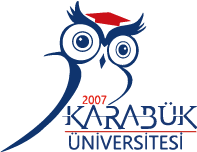 		SAĞLIK KÜLTÜR VE SPOR DAİRESİ BAŞKANLIĞIYEMEK İHALESİ TEKNİK ŞARTNAMESİ TANIMLARİDARE		:Bu teknik şartnamede Karabük Üniversitesi Rektörlüğü Sağlık, Kültür ve Spor Dairesi Başkanlığı bundan böyle “İDARE” olarak adlandırılacaktır.YÜKLENİCİ	: Üniversitemiz öğrenci ve personelinin bir öğünde beş (5) çeşitten oluşan malzeme dahil yemekler (I. Öğretim ve II. Öğretim ) Sosyal Tesis ve Öğrenci Yaşam Merkezinde ve Teknoloji Fakültesinde bulunan mutfakta pişirilip, Sosyal Tesis ve Öğrenci Yaşam Merkezinde bulunan öğrenci ve personel yemekhanelerine, Mühendislik Fakültesi, Safranbolu Turizm Fakültesi, Yenice MYO, Eflani MYO, Eskipazar Meslek Yüksekokulu ve ihtiyaca göre Karabük ili sınırları dışında açılacak olan tüm yeni birimlerde bulunan yemekhanelere karayolları mesafe formülü ile yapılan hesaplama neticesinde idare tarafından yüklenici firmaya ek bedel ödeme koşuluyla yemek taşıması ile servis ve servis sonrası temizlik, bulaşık işleri ve atıkların sebep olduğu tesisat ve kanalların açılması işi ihalesi üzerinde kalan ve sözleşme imzalanan istekliye bundan böyle “YÜKLENİCİ” denilecektir.MUAYENE VE DENETİM KOMİSYONU: İdare Yüklenicinin çalışmalarını (satın alma, hazırlama, depolama, üretim, gramaj/porsiyonlama, servisi vb.) kontrol ve denetim yapma hak ve yetkisine sahip olacak ve bunun için konu ile ilgili bir komisyon oluşturarak görevlendirecektir. MERKEZ YEMEKHANE: Sosyal Tesis ve Öğrenci Yaşam Merkezinde bulunan Yemekhane merkez yemekhane olarak tanımlanacaktır.TAHMİNİ YEMEK ADEDİ :900.000 adetİŞİN MAHİYETİBu teknik şartname Karabük Üniversitesi Rektörlüğü Sağlık, Kültür ve Spor Daire Başkanlığı mutfak ve servis hizmetlerinin merkezi mutfak ve diğer yemekhanelerde nasıl yürütüleceğini kapsar. Yüklenici yiyeceklerin siparişi, satın alması, depolanması, hazırlanması, pişirilmesi ile öğrenci ve personel yemekhanelerine yemeğin taşınması, yemeğin servisi, bulaşık kaplarının toplanması, yıkanması, çöplerin kaldırılması ve atılması, atıkların sebep olduğu tesisat ve kanalların temizlenmesi ve açılması işi ile yemekhanelerde kullanılan masaların, sandalyelerin, tezgahların, yerlerin vb. cihazlar ile bina içi ve etrafının temizlenmesi işini üstlenir. Karabük Üniversitesinin 01.07.2020-30.06.2021 (12 Ay) tarihleri arasında; I. Öğretim öğrencileri ile personeline öğle yemeği ve II. Öğretim öğrencilerine de akşam yemeği olmak üzere 1 öğünde 5 çeşitten oluşan toplam 900.000 adet yemeğin malzeme dahil yapım, servis ve servis sonrası temizlik hizmeti alımı işidir.Beş çeşitten oluşan bir öğün yemekte B grubu esas yemektir. Öğünlerde B,C,D grubu yemeklerden birer çeşit, A grubu yemekten iki çeşit bulunacaktır. E grubu salata bar ise iki çeşitten az olmayacaktır. E grubu “Salata bar: Salata bar iki çeşitten az olmamak şartıyla; salata çeşitleri, zeytinyağlı çeşitleri, mezeler ve yoğurtlu çeşitler vb. olacaktır. Zeytinyağlı Barbunya Pilaki, zeytinyağlı bakla, zeytinyağlı fasulye pilaki, Mevsim salata, çoban salata, patates salatası, göbek salata, marul salata, kıvırcık salata, zeytinli piyaz, söğüş salata, söğüş (domates, biber, salatalık), havuç salata, rus salatası, makarna salatası, kırmızı lahana salatası, mercimek köftesi, kısır, haydari, turşu, yoğurt, semizotu ve benzerlerinden oluşur.” Gruplarda yer alan yemekler haftalık dönüşümlü olarak çıkarılacaktır.B grubundan seçilen etsiz yemeklerin yanında verilen C grubu yemeklerde mutlaka et olacaktır.A grup yemek çeşitlerden (Çorba) her gün 2 çeşit seçmeli olarak çıkarılacaktır.E grubundaki salata bar iki çeşitten az olmamak şartıyla haftanın beş günü A.B.C.D gruplarına ilave olarak çıkarılacaktır. Salata bardaki çeşitlerden bir tanesi tercih edilecektir.Her yemek dönemi 1 aylık dönemi kapsar.Ekmek çeşitlerin haricindedir.Özellikle ikinci öğretime çıkan akşam yemeklerinde yüklenici, bir gün önce yemek yiyen sayısı dikkate alınarak günlük çıkarttığı yemek sayısı üzerinde bir talep olduğunda, o günkü menüde ana yemekte kırmız et çıkmışsa yine onun yerine kırmızı et (köfte, kebap vb.), beyaz et çıkmışsa beyaz et (tavuk, balık vb.) vermekle yükümlüdür.Örnek Menü (2 haftalık)GENEL HÜKÜMLERAylık yemek listeleri yukarıdaki esaslar çerçevesinde her ayın 20’sine kadar İdare ve yüklenici tarafından hazırlanacak ve idarenin onayı ile uygulanacaktır. Yüklenici, yemek listelerindeki yemeklerin yapılması için gerekli malzemelerin temininde güçlük çektiği durumlarda ya da meydana gelebilecek teknik arızalarda menü veya gün değişikliği yapmak istediğinde en az 24 saat öncesinden yazılı olarak müracaat ederek, İdarenin onayını alacaktır.Ayrıca İdare gerekli gördüğü durumlarda teknik şartnameye uygun olarak menü veya gün değişikliği yapmak istediğinde en az 24 saat öncesinde yüklenici firmaya yazılı olarak bildirecektir.Onaylanan listeler İdarenin onayı dışında Yüklenici tarafından kesinlikle değiştirilemez. Günlük yemek sayıları önceki yemek sayıları dikkate alınarak yüklenici tarafından belirlenerek çıkarılacaktır. Yemek sayılarını belirlerken yemek yemeyen kişi kalmayacak şekilde belirlenecektir. Yüklenici tekliflerini verirken öğrenci ve personel sayısı akademik takvim (yaz tatili, yarıyıl tatili, öğrencilerin sınav takvimi, hava şartları vb.)ve yemeğin menüsüne göre yemek yiyen kişilerin sayısının değişebileceğini göz önüne alarak teklif fiyatlarını vermiş oldukları kabul edilecektir. Yemek yiyen öğrenci ve personel sayısının azalıp çoğalması idareye herhangi bir sorumluluk getirmez. Ayrıca yeteri kadar yemek çıkarılmadığı takdirde cezai işlem uygulanacaktır. Ödemeler fiilen yenen yemek sayısına göre yapılacaktır. Fazla kalan yemekten idare sorumlu olmayacaktır.Yiyeceklerin, kişi sayısı esas alınarak şartnamede belirtilen gramajlara göre hazırlanması zorunludur. Yemekler günlük olarak hazırlanacaktır. Yemekler üretildikleri gün tüketilecektir. Artan yemekler hiçbir şekilde ertesi gün servise sunulmayacaktır. Yemeklerin renk, koku tat görünüş sıcaklık ve gramajı gibi nitelik ve nicelik bakımından kalitesi servise uygun olmadığı takdirde eşdeğer yemek o öğüne yetişecek şekilde firma tarafından temin edilecektir. Tüm birimlerde yemek servis saatleri,  I. Öğretim öğrencileri için (öğle) 11.30 – 13.30 ve personel için Yaz saati ve Kış saatleri uygulamalarına göre değişkenlik göstermekle beraber 12.00 – 13.30, II. Öğretim öğrencileri için (akşam) 16.00 – 19.00 olarak uygulanacaktır.  Bu saatler dışında yemek servisi yapılmayacaktır. Servis saatleri idarenin kararıyla değiştirilebilir. Öğle ve akşam yemekleri idarenin uygun görmesi halinde aynı menüden oluşabilir. Ancak, akşam yemekleri servis saatine kadar uygun koşullarda muhafaza edilip servise sunulacaktır. İşletmede yemek yapımında kullanılan su şehir şebekesinden idarenin uygun gördüğü arıtma cihazı ile arıtılarak sağlanmalıdır. Yemek servisinde içme suyu olarak kullanılacak olan suyun servisi Sağlık Bakanlığından onaylı 250 cc lik kapalı pet bardaklarda doğal kaynak suyu olacak, bardak sular yemek servisi esnasında kişi başı bir (1) adet olarak servis edilecektir.İdare, Firmadan resmi tatil günlerinde dahi olsa yemek ücretini ihale fiyatı bedelinden ödemek koşulu ile öğrenci yararına düzenlenecek kültürel faaliyetler kapsamında (açılış, mezuniyet töreni, bahar şenlikleri, nevruz programı ve öğrenci gezileri v.s.) özel toplu yemek ve kumanya talebinde bulunabilecektir. Bu durumda 2 kumanya 1 tabldot ücreti olarak değerlendirilecektir. (Kumanya 125 gr. sandviç ekmek arası kaşar peynirli sandviç, 0,5 lt’lik su ve 200ml ayran / 200 ml meyve suyu şeklinde oluşacaktır). Ayrıca kumanya piknik grubu ürünlerden de oluşabilecektir (piknik bal yada reçel, piknik tereyağ, kakaolu fındık kreması, piknik krem peynir, zeytin(siyah veya yeşil), cherry domates, streçlenmiş şekilde 125 gr. dilim ekmek, kişi başı 1’er adet plastik çatal ve bıçak, ıslak mendil, 0,5 lt’lik su ve 200ml ayran / 200 ml meyve suyu). Bu durumda 1 piknik grubu kumanya 1 tabldot ücreti olarak değerlendirilecektir.İdare Mutfağında pişirilen yemek Üniversite Öğrenci ve Personeli dışında hiçbir şekilde başka kişi ve kuruluşlara verilmeyecektir. İŞLETME ÇEVRESİBulaşmaya yol açacak çöp ve atık yığınları, su birikintileri, zararlıların yerleşmesine yol açacak ortamlar oluşturulmayacaktır. Çöp benzeri atıklar Yüklenici tarafından İdarenin gösterdiği ve yemekhanelerin yakın çevresinde bulunan çöp toplama alanına veya çöp konteynırlarına taşınacaktır.Yüklenici faaliyetlerinden dolayı çevresinde ses, koku, görüntü kirliliğine neden olmamalıdır.Firma, çöpleri, şeffaf veya yarı şeffaf çöp poşetleri ile idarenin göstereceği yere koymak, çöplerin birikmesine meydan vermemek, çöp mahallinin temizliğinde gereken hassasiyeti göstermek, özellikle yaz aylarında çöplerin kaldırılmasını müteakip her gün sabunlu suyla çöp mahallini yıkamak ve ilaçlamak; çöp naklinde, giriş ve çıkışlarda kapılara zarar vermeyecek ebatlarda gürültüsüz ve kolay hareket eden içindeki çöp poşetlerinin yırtılması halinde çöp suyunun dışarı akmasını önleyecek biçimde yaptırılmış plastik veya lastik kenarlı araç veya plastik kova kullanmak zorundadır. İŞLETME İÇİPencereler ve benzeri açık yerler kirlenmeye izin vermeyecek biçimde temizlenmeli, pencere eşikleri raf olarak kullanılmamalıdır.Kapı ve pencereler sinek, haşere ve diğer zararlıların girişini engelleyecek şekilde olmalı, kafes kullanımı halinde kafesler ince gözenekli, kolay temizlenebilir, sökülüp takılabilir özellikte olmalı ve düzenli bakımları yapılmalıdır.Merdivenler, asansör kabinleri ve boşaltma olukları gibi yardımcı yapılar gıdaların kirlenmesine yol açmayacak konum ve yapıda olmalı, düzenli temizlik, bakım ve onarımları yapılmalıdır.Tesisin temiz ve kirli bölümleri arasında iş akışını engellemeyecek yapıda uygun ayırma yapılmalı ve bu geçiş yerinde uygun bir dezenfeksiyon sistemi bulundurulmalıdır.Tesis içerisinde uygun yerlerde uyarıcı yazılar bulunmalıdır.Tesiste uygun bir şekilde yerleştirilmiş ve el temizliği için tasarlanmış lavabolarda ellerin hijyenik bir şekilde yıkanması, kurulanması için yeterli imkanlar sağlanmalıdır.İşyerinde ilkyardım malzemeleri ve dolabı bulunmalıdır.Aydınlatma yeterli miktarda ve gün ışığına eşdeğer olmalıdır.Mutfakta ürün ve işlem ihtiyacına göre sıcaklığın kontrolü, nem kontrolü, toz oluşumunu önlemek, kirli havayı değiştirmek için mekanik ve/veya doğal havalandırma sistemi sağlanmalı, havalandırma açıklıklarının üzerinde bir ızgara veya aşınmayan malzemeden yapılmış koruyucu düzenek bulunmalı, ızgaralar kolayca sökülebilir nitelikte olmalıdır.Ampuller kırılmadan kaynaklanacak cam bulaşmalarına karşı korunaklı olmalıdır.Mutfak alanındaki sıcaklık, üretilen ürüne göre uygun olmalıdır.İşletmede buhar ve nemden oluşabilecek bulaşmayı önleyecek ölçüde havalandırma yapılmalıdır. Havalandırma girişleri filtreli veya korumalı olmalıdır.Yüklenici kullandığı alanların (Merkez mutfak ve şartnamenin 16.1’inci fıkrasında yer alan tüm yemekhanelerde) sözleşme süresince idarenin gerekli görmesi halinde en az (1) defa boya ve badana işlerini yapmakla yükümlüdür. Ayrıca boya/badana yapılacak yerler ihale öncesi istekliler tarafından görülecek ve fiyat teklifleri bu doğrultuda verilecektir. Söz konusu olan yerlerin görülmeden fiyat teklifi verilmesi durumunda ilgili yemekhaneler görülmüş kabul edilecektir.Yemekhane ve mutfakta havalandırma, ısınma ve soğutma sisteminin bakım, onarım ve arızaları Yüklenici tarafından yaptırılacaktır.GIDA GÜVENLİĞİ Türk gıda mevzuatına uygun olmayan hammadde, gıda bileşenleri veya gıda ile temas eden madde ve malzemeler üretimde kullanılmaz ve satışa sunulamaz.Gıda maddesi ve gıda ile temasta bulunan madde ve malzemeler depolama, hazırlama, sergileme ve taşıma sırasında tekniğine uygun olarak korunmalıdır.Kirlenmiş, kokuşmuş, ekşimiş, nitelikleri ve görünümü bozulmuş, bombaj yapmış, kurtlu, küflü olması gibi özellikleri ile kolaylıkla ayırt edilebilen, fiziksel, kimyasal ya da mikrobiyolojik bozulmaya uğramış, ambalajı yırtılmış, kırılmış, paslanmış ve son kullanma tarihi geçmiş gıda maddeleri kullanılamaz, tüketime sunulamaz.Yemek yapımında kullanılan her türlü gıda maddesinin ve gıda ile temasta bulunan madde ve malzemelerin üzerinde, niteliğini ve varsa özel saklama koşullarını, ithalat veya üretim izninin tarih ve sayısını gösteren Türk Gıda Mevzuatına uygun etiket bulunmalıdır.Gıda maddeleri, toksit maddeler, temizlik malzemeleri ve iade ürünler, uygun etiketleme yapılarak ayrı yerlerde muhafaza edilmelidir.Gıda atığı ve diğer atıklar, birikmelerini engelleyecek şekilde, gıdanın bulunduğu mekânlardan uzaklaştırılmalı, doğrudan veya dolaylı bulaşma kaynağı oluşturmaları engellenmelidir.Gıda hazırlama ve sunum işlemleri gıdaya bulaşmayı önleyecek şekilde yapılmalı, ambalajlama ve paketleme malzemelerinin güvenli ve temiz olması sağlanmalıdır.TEMİZLİK VE DEZENFEKSİYONYüklenici, İşyerinde yazılı bir temizlik/dezenfeksiyon prosedürü oluşturmalıdır. İşyerinde hijyen kontrol programları yapılmalı, bütün alanların temizlenmesinin yanı sıra kritik alanlar malzeme, alet ve ekipmanın temizlik ve dezenfeksiyon şekli ve sıklığı önceden belirlenmeli hijyen kontrol programları işyerinin ilgili bölümlerine asılarak temizlik ve dezenfeksiyon işlemleri işaretlenmelidir. Bunun dışında günlük çalışmaların bitiminden hemen sonra veya uygun zamanlarda gıda maddelerinin işlendiği ortamdaki zemin, işlemle ilgili kanallar, malzeme, alet ve ekipman ile duvarlar iyice temizlenmelidir.Mutfak ve yemekhanelerin  içinde temizlik kontrolünden sorumlu bir kişi olmalıdır.Alet ekipman temizliği güçleştirecek şekilde direk zemine oturtulmamalıdır.İşyerinde, gıda endüstrisine uygun deterjan, kimyasal ve/veya dezenfektanlar veya bunların etken hammaddeleri kullanılmalıdır. İşletmenin temizliğinde kullanılacak Temizlik maddeleri, malzeme, makine ve ekipmanları ve diğer malzemeler Sağlık Bakanlığı’ndan izinli ve gıda sektöründe kullanılabilir özellikte ve standartta TSE damgalı ve hijyenik özelliğe sahip olmalıdır. Temizlikte kullanılacak fırça, sünger, mop ve toz alma bezleri her gün dezenfekte edilmelidir. Yüklenici tarafından temin edilecek temizlik sarf malzemelerinin bakteriyolojik veya başka sebeplerden dolayı yetkili bir laboratuar da kontrolü İdare tarafından istenebilir. Böyle bir durumda temiz raporu olmayan malzemeler kullanılmayacak ve bundan doğacak masraflar Yükleniciye aittir.İşletmede temizlik ve dezenfeksiyon amacıyla kullanılacak ürünler Yüklenici tarafından karşılanacaktır. Su, deterjan veya dezenfektan ve bunların çözeltileri aracılığıyla işletmenin, malzeme, alet ve ekipmanın temizlenmesi ve dezenfekte edilmesi sırasında gıda maddesinin kirlenmesi ve gıda maddesine bulaşmasını engelleyecek önlemler alınmalıdır.Malzeme, alet, ekipman ve yerler temizlendikten sonra mümkün olduğu kadar çabuk kurutulmalı, temizlikte kullanılan araç ve gereçler yıpranmış ve kirli olmamalı, zemin ve alet ekipman temizliğinde kullanılan malzemelerin ayrımı yapılmalıdır.Gıda hazırlama alanı giriş ve çıkışlarında, dezenfektanlı paspas veya dezenfektan işlevi bulunan tertibat bulunmalıdır. Galoş, terlik, özel ayakkabı ile üretim alanlarına girilmelidir.Temizlik ve dezenfeksiyon ürünleri etiketlenerek açıkça tanımlanmalı ve üretim alanlarından bulaşmaya sebep olmayacak uzaklıkta tutulmalıdır.Çöp ve atıklar için uygun sayıda kapalı ve kolay temizlenebilir kaplar bulunmalı, çöp poşetleri kullanılmalıdır.ZARARLI HAŞERATLARLA MÜCADELEYüklenici, İşyerinde etkili ve yazılı bir haşere kontrol prosedürü oluşturmalıdır.Yüklenici, İşyerinde zararlı mücadelesi, idarenin onaylayacağı bir program dahilinde ayda bir yapacak ancak idarenin gerekli görmesi halinde ise bu işlem on beş (15) günde bire de  düşürüle bilecektir. Fiziksel önlem noktaları için işletme içi yerleşim planı olmalı ve sürekli kontrol altında tutulmalıdır. Kullanılan kapan, elektrikli sinek tutucu, fiziksel önlemler için düzenli temizlik ve bakım faaliyetleri yürütülmeli, tüm bu faaliyetler kayıt altına alınmalıdır.Zararlı mücadele ilaçları veya sağlığı tehlikeye sokabilecek diğer maddeler, üzerinde toksik etkileri ve kullanımları açısından uyarılar bulunan uygun etiketler taşımalı, sadece bu amaç için kullanılan kilitlenebilir odalar veya dolaplarda saklanmalıdır.İşyerinde akvaryum canlıları dışında gıda maddeleri ve insanlarla temas edebilecek hayvan bulundurulmamalıdır.Bu husustaki tüm masraflar yükleniciye aittir.İŞYERİNDE KULLANILACAK SU, BUZ, BUHARİşletmede kullanılan su Üniversitemiz su şebekesinden sağlanır. Ancak su kesintilerine karşı ve olağanüstü durumlarda suyun kullanılmaması durumunda Yüklenici gerekli tedbirleri almak zorundadırGıda ile temas edecek şekilde kullanılan buz, Türk Gıda kodeksine uygun, içilebilir nitelikte sudan üretilmiş olmalı ve işletme içinde hijyen kurallarına göre depolanmalı ve taşınmalıdır.Mutfak içerisinde her an kullanıma hazır akar sıcak su bulunmalıdır. Bu husustaki tüm masraflar yükleniciye aittir.PERSONEL HİJYENİİşletmede personel hijyeninden sorumlu bu konuda eğitim almış, görevli bir eleman bulunmalıdır. İşyerinde çalışan personelin sağlık raporları olmalı ve kontrolleri periyodik olarak yapılmalıdır. İşyerinde çalışan personelin hijyen belgeleri olmalıdır.Gıdalarla taşınabilecek hastalıklara veya hastalık belirtilerine (sarılık, ishal, kusma, ateş, ateşli boğaz ağrısı, burunda gözde veya kulakta akıntı vb.) sahip olduğu bilinen veya sahip olmasından şüphelenilen veya taşıyıcısı olan personelin gıda depolama ve hazırlama alanlarına girmesine izin verilmemeli, yara, çıban gibi geçici cilt problemlerinde yara uygun şekilde kapatılmalı, gıda ile direk veya dolaylı temasını engelleyecek şekilde önlem alınmalıdır. Kişisel temizlik kurallarına uyulmalıdır.Gıda hazırlama alanında ve depolarda sigara içilmemelidir.Personel kolay temizlenebilir temiz ve tercihen açık renkli; başlık, çizme veya özel ayakkabı, cepsiz ve düğmesiz çalışma kıyafetleri veya görevinin gerektirdiği koruyucu kıyafetler giymeli, kıyafetlerin sürekli temizliği sağlanmalıdır. (12. Maddede açıklık getirilmiştir.)Gıda hazırlama ve depolama alanında çalışan personel saat ve takı takmamalıdır.Ürünle direk temas halindeki tüm çalışanların bıyık ve sakalları olmamalı, saç ve kolları bulaşmaya sebep olmayacak şekilde örtülü olmalı, üretim alanına girmeden önce eller temizlenerek dezenfekte edilmelidir. Dışarıdan gıda hazırlama alanına girecek ziyaretçiler için koruyucu kıyafet (galoş, bone, önlük vb.) bulundurulmalıdır.Personele ait kişisel eşya ve giysi, gıdaların üretildiği alanlara konulmamalıdır.Personelin kullandığı tüm lavabo ve tuvaletlerde dezenfektan madde içeren sıvı sabun kullanılmalı, el kurutma işleminde kağıt havlu veya el kurutma cihazı kullanılmalıdır. Personele iş öncesi ve sonrası duş alabilecekleri zaman ve olanaklar sağlanmalıdır. Firma, çalışan işçilerine aşağıda detayları belirtilen iş kıyafetini ayni olarak vermek zorundadır. Firma personeline temin edilecek olan kıyafetlerin kumaşı %75 polyester, %25 viskon olacaktır. Aşçı ve aşçı yardımcıları: Beyaz aşçı kepi, beyaz düğmesiz, cepsiz çalışma kıyafeti (kenarlarındaki şeritlerin rengi İdare tarafında belirlenecektir), beyaz pantolon, kıyafeti koruyucu beyaz önlük, beyaz çorap ve beyaz kapalı terlik giyeceklerdir. Bulaşıkçı: Kaliteli kumaştan yapılmış iş tulumu, diz kapağına kadar ulaşan çizme giyecekler ve sudan koruyucu naylon önlük takacaklardır.Bayan elemanlar: Kaliteli kumaştan yapılmış açık renk uzun kollu iş önlüğü, bone ve kapalı terlik giyeceklerdir. (Yemek servis sırasında servise çıkan bayan elemanlar beyaz tülbent yâda bone, beyaz uzun kollu iş önlüğü, beyaz pantolon, kıyafetti koruyucu beyaz önlük, beyaz kapalı terlik giyeceklerdir. Yemek servisi sırasında kep, ağız maskesi ve eldiven takacaklardır.Yemek Hazırlık Aşamasında Giyilecek Kıyafetler: Mutfakta yemek hazırlığı yaparken mavi aşçı kepi, mavi gömlek, mavi pantolon, lacivert önlük, beyaz kapalı terlik giyeceklerdir. Yemek hazırlığı sırasında kep, ağız maskesi ve eldiven takacaklardır.Yemek Servis Aşamasında Giyilecek Kıyafetler: Yemek servis sırasında servise çıkan erkek elemanlar beyaz aşçı kepi, beyaz çıtçıtlı hakim yakalı uzun kollu gömlek, beyaz pantolon, kıyafeti koruyucu beyaz önlük, beyaz kapalı terlik giyeceklerdir. Yemek servisi sırasında kep, ağız maskesi ve eldiven takacaklardır.Kıyafetler sürekli temiz ve ütülü olacaktır. Mutfakta yemek hazırlarken kullandıkları kıyafetleri yemek servisi sırasında giymeyeceklerdir. Bu kıyafetler firma tarafından temin edilecektir. Kılık kıyafeti uygun olmayan personel kesinlikle çalıştırılmayacaktır (çalışacak personelin tırnakları kesilmiş, ayakkabıları boyalı, saç ve sakal tıraşı resmi dairede çalışmaya uygun olacaktır). Yemek hizmetlerini yürüten personel bütün yemek hazırlama, pişirme, dağıtım ve servis esnasında bone, maske ve eldiven kullanmak zorundadır. Kısa kollu kıyafet kullanıldığı zamanlarda mutlaka kolluk takılacaktır. Mutfakta personel galoş ve kapalı terlik kullanacak, tezgahlar her çalışmadan önce ve sonra steril edilerek kullanılacaktır.Her çalışan personelin yeterli sayıda yazlık ve kışlık iş kıyafeti olmak zorundadır. Çalışma esnasında maske, bone, eldiven kullanılmalıdır. SIVI ATIK HATLARI VE KATI ATIKLARIN DEPOLANMASI VE UZAKLAŞTIRILMASIKatı ve sıvı atıklar, üründe başta koku olmak üzere bulaşmaya sebep olmayacak şekilde depolanmalı ve mevzuatına uygun olarak uzaklaştırılmalıdır. Katı atık depolama ve naklinde kullanılan malzeme, alet ve ekipman tek kullanımlık veya kolayca yıkanabilir, temizlenebilir ve dezenfekte edilebilir malzemeden olmalı, üzerleri işaretlenerek gıda hazırlamayı etkilemeyecek yerlerde bulundurulmalı ve gıda maddeleri üretimi ile ilgili işlerde kullanılmalıdır.Yüklenici Rögar yağ filtrelerinde kötü koku oluşumu ve tıkanma riskini engelleyecek ürünler (dren, rögar bakım ürünü, yağ çözücü ajanlarla birlikte) kullanmalıdır.Yemek hizmeti verilen tüm mutfaklara ait kanalizasyon, mutfaktan bırakılmış olan yağlı atıklar sebebiyle tıkanırsa Yüklenici söz konusu kanalizasyonu ve çökertme çukurunu tam randımanlı çalışacak şekilde temizletmekle yükümlüdür. Doğacak tüm masraflar yüklenici tarafından karşılanacaktır. Sözleşme sonunda Yüklenici kanalizasyonu aynı temizlikte teslim etmek zorundandır.Yemek pişirme, dağıtım ve tüketim hizmeti sürecinde meydana çıkacak bitkisel atık yağların çevre ve insan sağlığına zarar oluşturmayacak şekilde toplanarak kontrol altında tutulmasından Yüklenici sorumludur. Bu konuda T.C. Çevre ve Orman Bakanlığı 2872 Sayılı Çevre Kanunu ile Bitkisel Atık Yağların Kontrolü Yönetmeliği esaslarına göre hareket edilecektir. Atık yağlar, toplama lisanslı geri kazanım tesisleri ile geçici depolama izni almış toplayıcılara teslim edilecektir. Teslim edildiğine dair belgeler idareye teslim edilecektir. Bunun dışında, gerçek ve tüzel kişilere atık yağlar teslim edilmeyecek ve satılmayacaktır. TEKNİK DONANIM ALET EKİPMANİşletmede kullanılan tüm alet ve ekipmanlar, teknik donanımlar, ısı, buhar, asit, alkali, tuz ve benzerlerine karşı dayanıklı ve gıdaya bulaşmayı önleyecek şekilde olmalı, koruyucu ve önleyici bakımları düzenli olarak yapılmalı ve kayıt altına alınmalıdır.Alet ekipman tasarımı ve yerleşimi işleme, temizlik ve bakıma uygun olmalı, güvenlik açısından korumalı olmalıdır.Yemeğin hazırlanması ve pişirilmesi işi en son teknolojiye uygun tercihen el değmeyen yöntemler ile yapılmalıdır. Yüklenici yemeklerin hijyenik şartlarda, besin değerlerini kaybetmeden ve sağlıklı üretilebilmesi için ihtiyaç duyulan ekipmanı İdarenin de onayıyla sağlamakla yükümlüdür.Kullanılan makine, alet ve diğer ekipmanlar uygun malzemeden yapılmalı, temizlik ve dezenfeksiyona uygun ve bulaşmaya yol açmayacak özellikte olmalıdır.Kablo ve borular kir birikmesi, yoğuşma ve sızdırma gibi muhtemel bulaşma risklerine sebep olmayacak şekilde tankların, ekipmanların, ürün girişlerinin ve son ürünlerin üzerinden geçmemelidir.Arızalı ekipmanlar üzerine bilgilendirici tabela asılarak tanımlanmalı, tamir edilmeli veya üretim ortamından uzaklaştırılmalıdır. Arızalı ekipmanların onarım ve bakımından Yüklenici sorumludur.Kullanılmayan tüm boru ve bağlantı parçaları yerden yüksekte ve ağzı kapatılmış olarak tutulmalıdır.Yemekhanelerde kullanılan kaplar paslanmaz çelik (18/10 Cr-Ni) olmalıdır.Yüklenici öğrenci ve personele sıcak ve kaliteli yemek servisi yapmakla yükümlü olup, yemek ve servis kalitesinin geliştirilmesi için gerekli eksikliklerin giderilmesi, teknolojik yenilikleri bünyesine katmakla yükümlüdür. Ayrıca idarenin öngördüğü Ek-2 haricindeki gerekli alet ve ekipmanı da almakla yükümlüdür. Bunun için İdareden ek bir hak talep edemez. Ancak söz konusu araç ve gereçleri İdareden izin alarak kendi demirbaşı olarak kullanma hakkına sahiptir.İdare tarafından yükleniciye sağlam çalışır vaziyette EK-1 tabloda belirtilerek teslim edilen demirbaşlar ihale süresinin bitiminde eksiksiz, tam ve çalışır vaziyette teslim alınacaktır. Yüklenicinin son istihkakı idarece alıkonularak, idareye ait demirbaşların tesliminden sonra ödenecektir. Yüklenici öğrenci yemekhanesinde bulunan masalar hariç diğer tüm masalarda masa örtüsü bulunduracaktır. Her masada tuzluk, biberlik, zeytinyağı, poşetli kürdan, kâğıt peçete ile ekmek sepeti bulunduracaktır. Ayrıca yüklenici EK-2’de tabloda yazılı malzemeleri temin etmekle yükümlüdür. TEDARİKÇİ VE GİRDİ KONTROL KRİTERLERİHam maddenin tozlanmaya, kirlenmeye, bozulmaya, çapraz bulaşmaya yol açmayacak şekilde işletmeye kabulü sağlanmalıdır.İşletmeye kabul edilen ham, yardımcı madde ve gıda ile temasta bulunan madde ve malzemeler işletmenin veya tedarikçinin belirlediği parti/seri no’su ile tanımlanmalı ve işleme sürecinde izlenebilirliği sağlanmalıdır.Üretim alanında üretimin gerektirdiğinden fazla miktarlarda ham, yardımcı madde, ambalaj materyali muhafaza edilmemeli, üretim alanı depo olarak kullanılmamalıdır.Yüklenici kuruma getireceği malları mesai günlerinde 09.00 – 17.30 saatleri arasında getirecektir. Bu saatler dışında getirilen mallar kuruma alınmayacaktır. Getirilen mallar idarenin görevlendirdiği kişiler(muayene kabul komisyonu/gıda mühendisleri) tarafından kontrol edilecek; uygun bulunmayan malzemeler kabul edilmeyecek ve derhal değiştirilecektir.Kurallara uygun olmayan malzeme getirilmiş ise hiçbir şekilde mutfak veya depoya alınmayacaktır.Yüklenici, İdare tarafından talep edilen veya olası gıda zehirlenmelerinde analize gönderilmek amacıyla günlük çıkan yemeklerden özel steril kaplara her bir üründen bir asıl ve bir şahit numune alınacaktır. Ayrıca idare tarafından da günlük çıkan yemeklerden numuneler alınacaktır. Alınan numuneler 72 saat uygun koşullarda saklanacaktır. Numune alma işlemi Gıda Maddeleri Tüzüğünün Numune Alma Esaslarına uygun şekilde yapılmalıdır. Bu numuneler İdarenin talebi doğrultusunda yetkili bir laboratuvara gönderilerek numunelerin tetkik ve tahlilleri yaptırılır. Bütün bu masraflar Yükleniciye aittir. Herhangi bir gıda zehirlenmesi meydana geldiğinde gerekli laboratuvar tahlilleri yemek numunelerinin üzerinden yapılacaktır. Tahlil masrafları yükleniciye ait olacaktır. Gıda zehirlenmesinin sebebinin yükleniciden kaynaklandığı tespit edilirse cezai hükümler cezai müeyyideler bölümünün 10. Maddesi gereğince uygulanacaktır, ayrıca her türlü tedavi masrafları ile kayıp ve ziyanın bedeli yüklenici tarafından karşılanacaktır. Zehirlenme vakasının ölümle sonuçlanması sonucunda, ilgililer hakkında yasal işlemler başlatılacağı gibi mağdur olanların her türlü maddi ve manevi tazminat talepleri yasal çerçeve içerisinde yüklenici tarafından karşılanacaktır. Ayrıca zehirlenmeye kasıtlı olarak sebebiyet verilmesi veya yemeğin içinden kimyasal madde ve benzeri şeylerin çıkması ve bunun yapılan denetimlerde Muayene Komisyonunca tespiti halinde idare sözleşmeyi tek taraflı olarak fesih etme yetkisine sahiptir.Yüklenici 1 adet kuru hava sterilizatörü, 1 adet (15 litre) kilitli buzdolabı, ihtiyaca göre numune alma poşeti, 1 adet termobox ve numune alma ekipmanı bulundurmak zorundadır.SUNUMGıda hazırlanmasında ve sunumunda kullanılacak madde ve malzemeler Türk Gıda Mevzuatına uygun olmalıdır.Gıda hazırlanmasında ve sunumda kullanılacak madde ve malzemelerin gıda hazırlama alanına getirilmesinde hijyenik koşullar sağlanmalıdır.Gıda ve gıda ile temasta bulunan madde ve malzemeler, depolama ve taşıma sırasında dış etkenlerden zarar görmeyecek, bozulmayacak şekilde korunmuş olmalıdır.Gıdalar için bir defadan fazla kullanılmak amacıyla üretilmiş olan ambalajlama ve servis malzemeleri temizlenebilir ve gerektiğinde dezenfekte edilebilir olmalı ve temizlik ve dezenfeksiyon işlemleri için uygun donanıma sahip olmalıdır.Sunum sırasında soğuk gıdalar soğutucularda, sıcaklar ise ısıtıcılarda tüketime sunulmalı ayrıca sıcaklık ve süre takibi yapılmalıdır. Mikroorganizma faaliyetini engellemek için sıcak yemek ısısı servis öncesi daima 65C ve üzerinde tutulmalıdır. Yemeklerin sıcaklığı probthermometre dereceleri ile (yemeklerin pişirme sıcaklıklarını kontrol etme özellikli termometreler) kontrol edilecektir.Pişirilecek yemeklerde renk, kıvam, koku, tat istenilen nitelikte olmalıdır. Sıcak yemekler sıcak, soğuk yemekler ise uygun ağız ısısında servise hazır hale getirilecektir.Pişirme yöntemleri de İdarenin Muayene ve Denetim Komisyonunun denetiminde olacaktır. Yüklenici İdare Muayene ve Denetim Komisyonunun bu konudaki isteklerini en ince ayrıntısına kadar yerine getirecektir. Uygun olmayan yemeğin telafisi Yüklenici tarafından sağlanacaktır.Yemeklerde iç yağı, kuyruk yağı, domuz yağı, pamuk yağı vb. kesinlikle kullanılmayacaktır. İdarenin ve Yüklenicinin sorumlu yöneticisinin vereceği karar doğrultusunda zeytinyağlı yemeklerde zeytinyağı diğer yemeklerde bitkisel sıvı yağlar (ayçiçeği, mısırözü) ve tereyağı kullanılacaktır. Kullanılmış yağlar yemek yapımında kesinlikle kullanılmayacaktır.Ekmek günlük, taze ve kişi başı 150 gr olarak hesaplanacaktır. Servise sunulacak ekmekler 50 şer gr lık rol ekmek olarak imal edilecek ve poşetlenmiş şekilde (tuzlu, tuzsuz, kepekli vb) kişilerin talepleri ölçüsünde servise sunulacaktır. Poşetlerin üzerinde üretim tarihi ve son kullanma tarihi yazılı olacaktır. Ekmekler yüksek randımanlı undan yapılmış, pişmiş ve taze olacaktır. Yemekhanelerde tüketilmek koşulu ile ekmek tüketiminde sınırlandırma olmayacaktır. Ekmek servisi ayrıca fatura edilmeyecektir.Yemekler kaliteli, lezzetli doyurucu olarak en az 150 gr ekmek ilavesiyle birlikte yetişkin bir insanın günlük enerji ve besin maddeleri ihtiyacının en az üçte birini karşılayabilecek şekilde ortalama 850-900 kalori değerinde olacaktır.Yemekhanede bulunan masa ve sandalyelerin tamiri, yıkanıp temizlenmesi Yüklenici tarafından yapılacaktır. Tüm yemekhanelerde eksik olan çatal, bıçak, kaşık, porselen tabak, tepsi vb. Yüklenici tarafından yeterli sayıda temin edilecektir. Çatal, kaşık, bıçak birinci kalite paslanmaz çelikten yapılmış olmalıdır. Cam malzemelerin kırılanları yenisi ile derhal değiştirilecektir. Yemekhanelerde yemek servisinde plastik malzeme kesinlikle kullanılmayacaktır.Yüklenici öğrenci yemekhanesinde bulunan masalar hariç diğer tüm masalarda masa örtüsü bulunduracaktır. Her masada, tuzluk, biberlik, kürdan (her biri ambalajlı), peçete, limon suyu, riviera zeytinyağı bulundurulacaktır. Kullanılan masa örtülerinin temizliği ve ütüsü Yükleniciye ait olacaktır.Servis yapılan kaplar ve diğer malzemeler Yüklenici personeli tarafından toplanarak yemekhanelerimizde temizliği yapılarak tekrar servise hazır halde tutulacaktır. Yemek yenilen saatlerde kullanılan masalar temizlenecek, masalardaki eksiklikler (ekmek, su, peçete, tuz vs.) hemen giderilecektir.Elle temas etme gerekliliği olan gıda maddelerinin satış ve servisi uygun eldivenle yapılacaktır.Personel ve öğrenci yemekhanelerinde yemekler self servis olarak kırılmaz tabaklarda dağıtılacaktır. (Yemek hizmeti verilen her yemekhanede) Gerekli tüm malzemeler yüklenici tarafından karşılanacaktır. Yemek dağıtımı esnasında yemek dağıtan personelin eldiven, bone ve maske takması zorunludur.TAŞIMA DEPOLAMA VE SAKLAMADepoların kapıları kilitli, kapı altları her türlü zararlı girişini önleyecek uygun donanıma sahip olmalıdır.Depolarda zemin pürüzsüz, duvarlar düzgün, kolay temizlenebilir nitelikte, sıvası dökülmemiş, ürünlere olumsuz etkide bulunmayacak nitelikte olmalıdır.Depo üstü tavan ve çatılar akmayı, sızmayı önlemeli, sıcaklık değişimlerinden etkilenmeyi önleyecek şekilde yalıtımlı olmalıdır.Depolarda ve taşıma araç ve gereçlerinde kullanılan alet, ekipman ve malzemeler temiz, sağlam ve hijyenik amacına uygun olmalıdır.Ham madde, diğer üretim girdileri, işlenmiş gıdalar, yedek alet ve ekipmanlar, temizlik ve dezenfektan malzemeleri ayrı yerde depolanmalıdır.Ambalaj materyalleri ve paket malzemeleri bulaşmaya yol açmayacak şekilde ambalajlı ve etiketli olarak depolanacaktır.Ham madde, gıda bileşenleri, gıda ve gıda ile temasta bulunan madde ve malzemeler bozulmalarını, zarar görmelerini ve kirlenmelerini önleyecek, duvar ve zeminle temas etmeyecek şekilde, palet yüksekliğinde ve rutubet geçirmeyen uygun malzeme üzerinde muhafaza edilecektir.Depolar işletme kapasitesine uygun büyüklükte, sayıda ve temiz olmalıdır.Muayene ve Denetim Komisyonunun kontrolünden geçmiş yiyecekler dayanıklılık süresine göre kuru depo veya soğuk hava deposunda saklanacaktır. Depolarda üretim ve son kullanma tarihi, depo giriş tarihi belirtilmemiş hiçbir tüketim maddesi bulundurulmayacaktır.Gıda maddeleri birbirinin özelliğini bozmayacak şekilde depolanmalıdır.Depolama işlerinde stok rotasyonuna uygun depolama yapılmalıdır. (İlk giren ilk çıkar)Gıdaların taşınması için kullanılan araç ve/veya kaplar, yeterli temizlik ve dezenfeksiyona izin verecek şekilde tasarlanmalı, temiz tutulmalı, gerektiğinde bakımı yapılmalı ve iyi muhafaza edilmelidir.Soğuk ve kuru depolarda Cr-Ni çelik paslanmaz ve yükseklikleri ayarlanabilir seyyar raf sistemleri bulunmalıdır ve gıdalar cinsine göre ayrı ayrı zeminle temas etmeyecek şekilde belirli bir yükseklikte, hava akımı sağlanacak şekilde depolanmalıdır. Depolarda tahta palet kullanılmayacak, tahta kasalar depolarda bulundurulmayacaktır.Depolar ve taşıma araçlarında havalandırma, sıcaklık ve nem düzeyi, ham madde, yardımcı madde ürün özelliklerine uygun olmalı, depolar ve taşıma araçlarında sıcaklık ve gerekli hallerde rutubet ölçer cihazlar bulundurulmalı, bilgiler sürekli kaydedilmelidir.Depolar İdare tarafından sürekli denetim için hazır olacaktır. Depolardaki besinlerin iç sıcaklıkları belirli periyotlarla ölçülüp İdareye bildirilecektir.Gıdalar, depo, araç ve kaplar içerisine bulaşma riskini en aza indirecek, çapraz bulaşmayı engelleyecek biçimde yerleştirilmelidir.Farklı gıda maddelerinin aynı anda birlikte taşınması durumunda, ürünler birbirinden tamamen ayrılmış olmalıdır.Farklı gıda maddelerinin taşınmasında kullanılan kaplar, farklı yüklemeler arasında çapraz bulaşmayı engelleyecek biçimde temizlenmeli ve gerektiğinde dezenfekte edilmelidir.Araç ve içindeki kaplar, gıda dışında başka bir maddenin taşınmasında kullanılmamalıdır.Yüklenici mevcut depoların dışında başka bir yerde kiralama ya da satın alma yoluyla depo kullanma yolunu seçerse söz konusu deponun 1-20 maddelerde belirtilen tüm şartları taşıma zorunluluğu vardır.Taşıma sırasında kullanılan araçlar, gıda maddelerinin uygun sıcaklıklarda muhafaza edilmesine ve söz konusu sıcaklıkların izlenmesine imkan verecek nitelikte olmalı, kapların üzerinde açıkça görülebilecek ve silinmeyecek bir şekilde “yalnız gıda maddesi için” ibaresinin bulunması sağlanmalıdır.Merkez yemekhane mutfağından diğer yemekhanelere hazırlanan yemekler ısıyı muhafaza eden, dökülmeyi önleyen kapalı paslanmaz çelik conta kapaklı gastonomlar içinde termoboxlarla Yüklenici personeli tarafından taşınacaktır. Termoboxlar sağlam, yıpranmamış ve temiz olmalıdır. Yemekhanelere gönderilen fırın tepsileri kapaklı ve klipsli olacaktır.      Bu malzemeler Yüklenici tarafından temin edilecektir. Hazırlanan yemeklerin taşınması işlemi Panelvan tipi en az 2015 model 4 (dört) araç ile gerçekleştirilecektir. Taşımanın yapıldığı araçlar sadece bu amaç için kullanılacaktır.ÇALIŞAN PERSONEL İLE İLGİLİ ŞARTLARYüklenici yemek pişirilmesi, personel ve öğrenci yemekhanelerine yemeğin ulaşması, öğrenci ve personele yemek servisinin yapılması, servis sonrası bulaşık ve temizlik işlemlerinin gerçekleştirilmesi için çalıştırılacak asgari personel sayısı aşağıdaki tabloda belirtilmiştir.Personel Dağılım Tablosu Ve Alacakları Ücretler Çalıştırılacak Personel SayısıTatil Günleri Karabük Üniversitesi internet sitesinde yayınlanan akademik takvimde belirtilmektedir.	Yüklenici çalıştıracağı personelin dosyasında aşağıdaki belgeleri bulundurmak zorundadır:Nüfus Cüzdanı Örneği (TC Kimlik nolu)Vukuatlı Nüfus Kayıt Örneği (Nüfus Müdürlüğünden alınacak)Tebligat için adres beyanı (Nüfus Müdürlüğünden alınacak)Adli sicil kaydıAşçıbaşı için Ustalık BelgesiGıda sektöründe çalışmasına engel olmadığına dair sağlık raporu,İşçi ve Yüklenici arasında yapılan İş Sözleşmesinin bir örneği ile iş sözleşmesinden sonraki en fazla beş iş günü içinde SGK’na onaylattırılmış olan işe giriş bildirgesinin bir örneği (Yüklenici işçilerle yapacağı iş anlaşmasının bitiş süresini İdare ile yapacağı iş anlaşmasının bitiş süresine göre düzenleyecektir.)Bu evrakların birer fotokopisi bir dosya içerisine konularak işyeri teslim tarihinden sonra en geç 15 gün içinde İdareye teslim edilecektir. Yukarıdaki koşulların tamamı zorunlu hallerdeki personel değişiklikleri yapılırken de geçerli olacaktır.Yüklenici İdareyle muhatap olacak proje müdürünü iş süresince (yemek hazırlama, servis ve servis sonrası temizlik) merkez mutfakta bulunduracaktır.Yüklenici çalışan personeli için yaka kimlik kartı çıkaracak, personel yaka kimlik kartını mutlaka takacaktır.Yüklenici, personel değişikliğinde İdarenin görüşünü alacak ve ihale dokümanında belirtilen kurallara uymadığı tespit edilen personel kanunlara uygun olarak işten çıkarılacaktır. Çalıştırılan personelin kimliklerini belirleyen liste, İdareye işe başlamadan 3 gün önce verilecektir. Yüklenici tarafından çalıştırılacak personel için dosya tutulacak, dosya içinde çalışan personelin kimlik bilgileriyle güvenlikle ilgili evrakları ve sağlık raporları bulundurulacaktır ve Yüklenici İdare tarafından denetlenecektir. Yüklenici adına çalışan personel hakkında oluşabilecek suç durumunda, gerekli ikazların ve uyarıların yapılması Yüklenici tarafından sağlanacak ve yapılan uyarıların dikkate alınmaması durumunda personel iş yerinden uzaklaştırılarak yerine aynı nitelikte yeni personel çalıştırılması idare tarafından talep edilebilecektir. İşletmede Yüklenici veya personel hatasından kaynaklanacak her türlü kaza, yangın ve gıda zehirlenmeleri ile ilgili tüm masraflar ile zarar ve ziyan Yüklenici tarafından karşılanır.Mutfağın fiziki koşullarının herhangi bir nedenden dolayı (yangın, patlama, tadilat, doğal afet, araç gereçlerde meydana gelen arıza, vb.) kullanılamaz hale gelmesi durumunda, Yüklenici günlük menüyü aynı şekilde ve idarenin denetiminde temin etmek ve sunmakla yükümlüdür.Yüklenici çalıştığı mekânlarda malzeme ve personelin iş güvenliğini bu konudaki kanun hükümlerine ve diğer mevzuata uygun olmasını sağlamakla yükümlüdür. Yüklenici herhangi bir grev ya da işi durdurma ya da bırakma durumlarında hizmeti aksatmayacak ve bununla ilgili tedbirleri alacaktır. Yüklenici işi teslim aldıktan sonra 15 gün içerisinde Hijyen Eğitimi Yönetmeliğine göre, hijyen sertifikası belgelerini (asıl) idareye teslim etmek zorundadır. Resmi gazetenin 05 Temmuz 2013 tarih ve 28698 sayılı Hijyen Eğitimi Yönetmeliğine göre, yüklenici firma hijyen sertifikası almış personel çalıştırmakla yükümlüdür.Yüklenici İş Kanunun İşçi Sağlığı ve Güvenliği hükümlerine göre personelin sağlığını korumak üzere her türlü sağlık ve emniyet tedbirlerini alacak ve tehlikeli koşullarda çalışılmasına izin vermeyecektir. Yüklenici Umumi Hıfzısıhha Kanununun, İşçi Sağlığı ve Güvenliği Tüzüğü ve İş ve İşçi Sağlığı ile ilgili diğer mevzuat hükümlerini yerine getirmekle ve kazalardan korunma yöntem ve çarelerini personeline öğretmekle yükümlüdür.Sosyal Sigortalar Mevzuatının İşçi-İşveren hakkındaki yasalardan dolayı işçi alınması, işçi çıkarılması ve işçi haklarını ödemesi gibi sorumlulukları Yükleniciye aittir. İdare bu konuda hiçbir sorumluluk taşımaz.Yüklenici, işleri aksatmayacak şekilde en az İdarenin öngördüğü sayıda işçi çalıştırmak zorundadır. İdare isteği zaman personel kontrolü yapabilecektir. Belirtilen sayıda personel çalıştırmadığı tespitinde sözleşmede ve teknik şartnamede belirtilen oranda ceza uygulanacaktır. Eksik işçi çalıştırmadan dolayı Sosyal Güvenlik Kurumu ile ilgili tüm sorumluluk yükleniciye ait olacaktır. Yüklenici işçilerinin hastalık, rapor, yıllık izin, idari izin gibi hallerinde bile öğrenim döneminde ve tatil döneminde belirtilen asgari personeli çalıştırmakla yükümlüdür. Yüklenici İdare tarafından düzenlenen toplu yemeklerde personelin yeterli olmadığı durumlarda part time olarak üniversitemiz öğrencilerinden servis elemanı olarak faydalanabilir. Bu kısmi zamanlarda çalıştırılacak personel için SGK mevzuatına uygun işlem yapılacaktır.Yüklenici işçilere ait maaş bordrolarını ve banka dekontlarını İdareye teslim etmek zorundadır. Ayrıca aylık bordrolarını hiçbir mazeret göstermeksizin İdarenin belirlediği bir yerde asılı bulunduracaktır. Yüklenici işçilerine maaş bordrosu hazırlayıp, kaşeleyip, imzalayacak ve işçilere her ay teslim edecektir.Her ay sonunda istihkakını almadan önce önceki aya ait olan ve işçilerinin de imzalarının bulunduğu maaş bordrolarını ve banka dekontlarını, önceki dönemler için işçilere ait ücret, izin ücreti, yıllık izin, bayram tatili veya fazla çalışma karşılığı fazla mesai ücreti alacağının olmadığını ve sigorta primlerinin ödendiğini belirten her türlü belgeyi onaylayıp kaşeleyerek İdareye teslim edecektir. Yüklenici çalıştırdığı personelin maaşını, her ay hakedişin ödendiği tarihten itibaren 3 iş günü içerisinde banka hesaplarına yatıracak ve yatırıldığı gün banka dekontlarını İdareye teslim edecektir. Yüklenici, halen çalıştırdığı ve bu ihale döneminde yeni işe aldığı gerek bu işyerinden şartname dışı hizmetlerde çalışan gerekse daha önce kendinin çalıştırdığı veya başka işyerinde çalışıp sonra Yükleniciye giren işçilerin ihale tarihinden önceki dönemler için olabilecek maaş, fazla mesai, bayram tatili ücret, kıdem tazminatı gibi her türlü ücret ve borçlarından tek başına sorumlu olduğunu ve bunlardan İdarenin sorumlu olmadığını kabul eder. Yüklenici sigortasız, hijyen eğitim belgesi ve rutin kontrolleri eksik olan personel çalıştıramaz. Yüklenici personeli, sigorta priminin ödenmesi konusunda şüphesi olduğunda İdareye başvurabilir. İdare lüzum halinde evrakları inceleme altına alabilir. Yemekhanede çalıştırılan personelin her türlü sosyal haklarından Yüklenici sorumludur.Çalışan personelin hizmet içi eğitimleri idarenin belirleyeceği zamanlarda (üç ayda bir) yüklenici gıda mühendisi veya diyetisyeni tarafından planlanacak ve uygulanacaktır.16-YEMEKHANELERE AİT BİLGİLER1-Yemek Hizmeti Verilecek Yemekhaneler*TOBB Meslek Yüksekokulu yemekhanesi açılması halinde; Karabük- Sanayi Sitesi arası 15 km2- 2018-2019 Eğitim Öğretim Dönemine Ait Elektrik, Su ve Doğalgaz Giderleri Aylara Göre Yemek Yiyen Kişi SayılarıTemizlik Malzemeleri Aylık/Yıllık Kullanım Miktarları ** Yıl                *Ay17. CEZAİ MÜEYYİDELERYüklenici firma sözleşme süresi içinde hiçbir aksaklığa noksanlığa mahal vermeden hizmeti yürütecektir. Şartnamede belirtilen hususlar yerine getirilmediği takdirde aşağıdaki cezai müeyyideler uygulanacaktır.Teknik Şartnamenin Çalışan Personelle İlgili Şartlar 14. Maddesi gereği işçi maaşları her ay hakkedişin ödendiği tarihten itibaren 3 iş günü içerisinde banka hesaplarına yatırılması ve yatırıldığına dekont/banka listesi idareye teslim edilmesi gerekir. Hakkedişin ödendiği tarihten itibaren 3 iş günü içerisinde işçi maaşları (mesai bitimi) yatırılmaz ise gecikilen her gün için sözleşme bedelinin 0,0008 (on binde sekiz)’i oranında ceza uygulanacaktır. Ayrıca bir ay içerisinde bu şekilde kesilecek ceza miktarı sözleşme bedelinin %1’ ine ulaşması halinde,Çalışan personelin, hizmet sunulan alanların, gıda maddelerinin ve malzemelerin; temizlik ve hijyen kurallarına uygun olmadığının tespit edilmesi halinde, her bir durum için sözleşme bedelinin 0,0008 (on binde sekiz)’i oranında ceza uygulanır. Ayrıca bir ay içerisinde bu şekilde kesilecek ceza miktarı sözleşme bedelinin %1’ ine ulaşması halinde,Üniversitemiz mutfak ve yemekhanelerine girişinde veya daha sonra yemek pişirilmesi veya dağıtılması sırasında; gıda maddelerinde kaliteye uyulmadığının tutanakla tespiti halinde;  her bir durum için sözleşme bedelinin 0,0016 (on binde on altı)’sı oranında ceza uygulanır. Ayrıca bir ay içerisinde bu şekilde kesilecek ceza miktarı sözleşme bedelinin %1’ ine ulaşması halinde,Yüklenici tarafından satın alınan mamul gıda maddelerinin veya pişirilen yemeklerin, gıda analizine gönderilmesi sonucu, Türk Gıda Kodeksine uygunsuzluğunun tespiti halinde;  her bir durum için sözleşme bedelinin 0,0016 (on binde on altı)’sı oranında ceza uygulanır. Ayrıca bir ay içerisinde bu şekilde kesilecek ceza miktarı sözleşme bedelinin %1’ine ulaşması halinde,Yemek pişirilmesi ve dağıtılması sırasında gramaja uyulmadığının tespiti halinde, her bir durum için sözleşme bedelinin 0,0008 (on binde sekiz)’i oranında ceza uygulanır. Ayrıca bir ay içerisinde bu şekilde kesilecek ceza miktarı sözleşme bedelinin %1’ine ulaşması halinde,Yüklenicinin, Teknik Şartnamede belirtilen bakım ve onarım işlerini zamanında yaptırmadığı tutanakla tespit edilmesi halinde, her bir durum için sözleşme bedelinin 0,0004 (on binde dört)’ü oranında ceza uygulanır. Ayrıca bir ay içerisinde bu şekilde kesilecek ceza miktarı sözleşme bedelinin %1’ine ulaşması halinde,Bu şartnamede belirtilen zorunlu nedenler olmadıkça, yüklenicinin işi aksatması veya öğrenci ve personelin yemek talebinin karşılanmaması halinde; sözleşme bedelinin 0,003 (binde üç)’ü oranında ceza uygulanır. Ayrıca bir ay içerisinde bu şekilde kesilecek ceza miktarı sözleşme bedelinin %1 ine ulaşması halinde,Kılık kıyafete uygun ve temiz giyinmeyen işçi tespit edilmesi halinde birinci defa durum ihtaren kendilerine tutanakla bildirilir. 24 saat içinde gerekli önlem alınmadığı ve başka tespitler de yapıldığı takdirde; her gün ayrı ayrı olmak üzere hatalı görülen her bir personel için sözleşme bedelinin 0,0001 (on binde bir)’i oranında ceza uygulanır. Ayrıca bir ay içerisinde bu şekilde kesilecek ceza miktarı sözleşme bedelinin %1’ine ulaşması halinde,İdarenin; yapılan denetlemelerde yüklenicinin eksik personel çalıştırdığını tutanakla tespit etmesi halinde; eksik çalıştırılan her bir işçi için ve tamamlanmayan her gün için ayrı ayrı olmak şartıyla, sözleşme bedelinin 0,0001 (on binde bir)’i oranında ceza uygulanır.  Yapılan denetimlerde Çalışan Personelle İlgili Şartlar Madde 1 de belirtilen işçi sayısının altında eksik işçi çalıştırıldığının tespit edilmesi halinde tamamlanmayan her bir gün için sözleşme bedelinin 0,0001 (on binde bir)’i oranında ceza uygulanacaktır.  Ayrıca bir ay içerisinde eksik çalıştırılan işçiler için kesilecek ceza miktarı sözleşme bedelinin %1’ine ulaşması halinde,Yemek yiyenlerde vuku bulacak yemekten kaynaklı gıda zehirlenmesi şikâyetlerinde, klinik bulgu ve müdavi hekim teşhisinin aynı doğrultuda olması ve toplu zehirlenme olayının vukuu bulması durumunda, ayrıca bu durumun laboratuvar bulguları ile desteklenmesi halinde; iş bu sözleşme hizmet alımı sözleşmesi feshedilir.Son kullanma tarihi geçmiş ürün bulundurulması veya kullanılması durumunda, her bir durum için sözleşme bedelinin 0,0008 (on binde sekiz)’i oranında ceza uygulanır. Ayrıca bir ay içerisinde bu şekilde kesilecek ceza miktarı sözleşme bedelinin %1’ine ulaşması halinde,Bu madde de ceza öngörülmeyen ancak, İdari ve Teknik şartnamelerde yer alan yükümlülüklerin yerine getirilmediğinin tespit edilmesi halinde; her bir durum için sözleşme bedelinin 0,0004 (on binde dört)’ü oranında ceza uygulanır. Ayrıca bir ay içerisinde bu şekilde kesilecek ceza miktarı sözleşme bedelinin %1’ine ulaşması halinde, yukarıda belirtilen cezalar uygulanmakla birlikte 4735 sayılı Kanunun 20. maddesinin (b) bendine göre protesto çekmeye gerek kalmaksızın sözleşme tek taraflı olarak feshedilebilir.	İdarece kesilecek cezanın toplam tutarı hiçbir durumda sözleşme bedelinin %30’unu geçemez.Şartnamede bulunmayan veya unutulan hususlar, ortaya çıkabilecek sorunlar idarenin isteği doğrultusunda çözümlenecektir. Uygulanacak cezalar Yüklenici firmanın hakkedişinden kesilecektir.18. DİĞER HUSUSLARYüklenici mutfakta hazırlanan yemeklerin, yemekhanelere gönderilmesi esnasında dökülmeler ve kepçe ayarlanmasından kaynaklanan firelere karşı her yemekhaneye yemek yiyen kişi adedinin yüzde onu (%10) kadar opsiyon gönderecektir. Yüklenici mutfak ve yemekhanelerde ısıtma, pişirme, aydınlatma vb. amaçlarla kullanılacak her türlü yanıcı ve patlayıcı cihazların emniyetini temin etmek zorundadır. Yüklenici bu tür maddelerin (Doğal gaz, LPG, Elektrik, su vb.) kullanımı ve işletilmesi ile ilgili yönetmeliklerde belirtilen önlemleri almak zorundadır. Tesisin anahtarının biri Üniversitenin güvenlik odasında (kampus binalarının tümünün anahtarlarının birer örneğinin bulunduğu mühürlü anahtar dolabı) mühürlü olarak bulundurulacaktır. Bu anahtar ancak olağanüstü durumlarda İdare tarafından Yükleniciye bilgi verilerek birlikte kullanılacaktır.Muayene ve Denetim Komisyonları yemekhanelerin her alanında denetim yapabilir. Merkez mutfağımızda yemek pişirme esnasında kullanılacak su, elektrik, doğalgaz tüketim bedelleri ve mutfak ve yemekhanelerde kullanılan sıcak su için harcanan yakıt ve elektrik bedelleri idare tarafından tespit edilerek her ay yüklenicinin hak edişinden kesilecektir. (Yüklenici tarafından süzme sayaç takılacaktır.) Temizlik hizmetleri bir bütün olup salon, mutfak, WC, lavabo vb. (Temizlik personellerinden en az 5 tanesi Sosyal Tesis ve Öğrenci Yaşam Merkezinde bulunan Merkez Mutfak ve yemekhanelerine ait WC, lavabo vb. alanların temizliğinde görevlendirilecektir.) yüklenici tarafından temizlenecek ve temizlik malzemeleri yüklenici tarafından temin edilecektir.Hizmet verilecek yemekhanelerde Üniversitemizce yükleniciye teslim edilecek olan mutfak donanımı yiyecek muhafaza yerleri ve diğer demirbaş malzemeler bir tutanakla yükleniciye zimmetlenecek, eksiksiz ve tam olarak geri alınacaktır. Bu aşamalarda meydana gelecek arızalar, kırılma, kaybolmalar yüklenici tarafından ödenecektir.Yüklenici, gerek esas taahhüt süresi içinde, gerekse diğer sebepten dolayı taahhüdün feshine kadar, katma değer vergisi hariç vergi artışları veya yeni vergi, fiyatların yükselmesi, taşıma gibi sebeplerle fazla para verilmesi talebinde bulunamaz. Bu amaçla yemek gramajlarında eksiltme yapamaz.  EK – 1- İDARE TARAFINDAN YÜKLENİCEYE TESLİM EDİLECEK DEMİRBAŞ LİSTESİYıl içerisinde idare tarafından alınacak malzemeler tutanakla Yüklenici firmaya teslim edilecektir.EK- 2 YÜKLENİCİN TEMİN ETMEKLE YÜKÜMLÜ OLDUĞU MALZEME LİSTESİ19-  YEMEKLERDE KULLANILACAK MALZEMELERİN ÖZELLİKLERİYemek yapımında kullanılmak üzere;Kayıt onayı bulunmayan işletmelerden temin edilmiş,Kullanma süresi geçmiş olan,Kırık, küflenmiş, böceklenmiş, taşlı ya da topraklı nohut, fasulye, pirinç vb gibi taneli gıda maddeleri,Ezik çürük, taze olmayan sebze ve meyveler,Kaliteli ve temiz olmayan her türlü yemek malzemeleri,Damgalı olmayan et ve tavuk ürünleri,2 (iki) günlükten fazla balık ürünleri vs. kesinlikle alınmayacak ve yemek yapımında kullanılmayacaktır.Malzemelerin taze, temiz ve doğal olmasına dikkat edilecek, en uygun hijyenik koşullarda saklanılması sağlanacaktır.Çiğ yenecek sebze ve meyveler uygun dezenfektanlarla temizlendikten sonra tüketime sunulacaktır.Gıda maddeleri ambalajlama ve etiket bilgileri bakımından Türk Gıda Kodeksi kriterlerine uygun olacaktır.Yemekhane mutfağına gıda maddeleri alınırken aşağıda izah edilen maddelere harfiyen uyulacaktır. Bütün gıda maddelerinin evsafları Gıda Maddeleri Tüzüğü’ ne uygun olacaktır. T.S.E damgalı olacaktır. 19.1-ETLER:  Kemiksiz Dana Eti : Yemeklerde ithal dondurulmuş, şoklanmış veya mamul hale getirilmiş kırmızı et kullanılmayacaktır. Etler, Tarım ve Köy işleri Bakanlığından izin almış kombinalardan alınacak olup etlerin alınacağı kombinaya ilişkin izin yazısı idareye ibraz edilecektir. 	Etler taze, kokusuz, temiz, orta yağlı, veteriner kontrol damgalı, Belediye ve Hıfzısıhha kararları ile gıda maddeleri tüzüğüne uygun ve yemeğin cinsine göre kısa but veya ön kol olarak getirilecektir. Etler kesimden sonra 0–1 derecede 24 saat dinlendirilmiş olarak kesim tarihi ve kesim yerindeki veteriner hekim onayını belirten rapor ile günlük getirilecektir. 	Etler soğuk hava zincirini devam ettirecek temiz ve hijyenik termokingli araçlarda soğutucusu çalışır şekilde teslim edilecektir. Kıymalar, dana etinden imal edilecek; mamul olarak satın alınmayacaktır. Tavuk eti : Tavuk bütün tavuk, but veya göğüs olarak; taze ve çok iyi temizlenmiş, veteriner hekimin düzenlemiş olduğu rapor ile günlük getirilecektir. Teslimatı yapan termokingli aracın soğutucusu çalışır şekilde iç yüzeyi temiz ve hijyenik olacaktır. Tavuk etleri günlük kesim olacak, dışarıdan görünmesini engellemeyecek nitelikte polietilen vb. malzemeden yapılan ambalajlar içerisinde temiz kasalara konmuş şekilde ve üzerinde firma adını, kesim tarihini, son kullanma tarihini, ağırlığını gösteren etiket bulunduracaktır.  	Balık Eti : Diri, gözleri parlak, solungaç altları kırmızı temizlenmiş ve yıkanmış olacaktır. Kış aylarında mutlaka taze, yaz aylarında ise dondurulmuş balık ürünleri verilebilecektir. Balıklar soğuk tertibatlı (frigrofik) araçlarla teslim edilecektir. Üretim yapan firmanın TSE, ISO 9001 (veya 9002) belgelerine sahip olması gerekmektedir. Ürünün ithal ürün olması durumunda gümrük belgesi istenilecektir.19.2-KURU GIDALAR: Pirinç, bulgur, nohut, mercimek, kuru fasulye gibi kuru gıda maddeleri; yeni sene ürünü kendine özgü renk, koku, tat ve görünüşte temiz, bityeniksiz, küfsüz, kokusuz, böceksiz normal irilik ve dolgulukta olacak, kolay pişecek ve lezzetli olacaktır. İçerisinde taş, toprak, kum gibi yabancı maddeler bulunmayacaktır. Gıda Maddeleri Tüzüğüne, Belediye ve Hıfzısıhha kurallarına uygun olacaktır. Üretim yapan firmanın TSE, ISO 9001 (veya 9002) belgelerine sahip olması gerekmektedir. Bu özelliği taşımayan kuru gıda maddeleri kullanılmayacaktır. 	PİRİNÇYeni sene ürünü ve de iyi pilav olma özelliğine sahip olmalıdır. Pirinçlerde rutubet oranı %15’i geçmemelidir. Pirinçler de kirlenmiş, acımış, küflü ve kalıntı artıkları ve taş bulunmamalıdır. Pirinçler kendine özgü renk, koku ve tat da olmalı yabancı kokusu ve tadı bulunmamalıdır. Kırık tane oranı % 5’ i geçmemelidir.Taşıma ve saklama süresinde pirinçlerin iyi kurumasını sağlayacak nitelikte olmak üzere uygun malzemeden yapılmış 50 kg’ lık torbalarda alınır. Yüklenicinin kısa adı veya tescilli markası ve adresi,  malın adı (pirinç), çeşidi, grubu, sınıfı, parti numarası,  net ağırlığı (kg olarak), imal ve son kullanma tarihi ile ilgili bilgiler pirinç ambalajları üzerinde okunaklı olarak, silinmeyecek ve bozulmayacak şekilde yazılmalı veya basılmalıdır.Türk gıda kodeksi unlu gıdalar tebliğine uygun üretilmiş, ambalajlanmış, etiketlenmiş, işaretlemiş, taşınmış ve depolanmış olmalıdır.TS 2408’e uygun olmalıdır.Gıda, Tarım ve Hayvancılık Bakanlığı kayıt numarası olmalıdır.Menşe itibari ile ithal ürün kesinlikle kabul edilmeyecektir.19.3-SEBZELER: 	Mevsimine göre; taze (ıspanak v.b. sebzeler hariç), olgun ve normal büyüklükte piyasada satılanın en iyisi olacak; ezik, çürük, küflü, kurtlu, çamurlu, buruşmuş, sararmış, kartlaşmış olmayacak, Gıda Maddeleri Tüzüğü ile Belediye ve Hıfzısıhha Kurallarına uygun ve 1. kalite olacak, aksi takdirde kullanılmasına müsaade edilmeyecektir. Depolama esnasında tahta kasa kullanılmayacaktır.19.4-MEYVELER:	 Mevsimine göre; taze, olgun ve normal büyüklükte, piyasada satılanın en iyi cinsi tatlı, lezzetli ve renk olarak uygun renkte olacak;  Çürük, kurtlu, küflü, ezik, ekşi, buruk, normalden daha yumuşak veya sert, kurumuş, buruşmuş, kirli, çamurlu, lekeli, kelek veya ham olmayacak (standart ve birinci kalite olacak), Gıda Maddeleri Tüzüğü ile Belediye ve Hıfzısıhha Kurallarına uygun olacak, belirtilen özellikleri taşımayanların servis yapılmasına izin verilmeyecektir.19.5-TATLILAR VE KOMPOSTOLAR: 	Hamur işleri, sütlü mamuller, meyve kompostoları, aşure, dondurma, helva (un, irmik ve tahin helvası v.s.) gibi tatlılar; mamul olarak satın alınacağı gibi üretimi Firma tarafından da yapılabilir. Sütlaç, muhallebi, aşure vb. tatlılar firma tarafından yapıldığında tek kullanımlık kaplarda servis edilecektir.  Her iki halde de uygun tat, kıvam,  taze, standart ve 1. kalite olacaktır. Tatlı ve kompostolarda, tatlandırıcı olarak sadece toz şeker kullanılacak suni tatlandırıcılar ve glikoz kullanılmayacaktır. Aynı şekilde sütlü tatlıların üretiminde de sadece doğal süt kullanılacaktır. Kapalı ambalajlar içerisinde hazır alınan tatlıların üzerinde net ağırlığı, firmanın adresi, imal ve son kullanma tarihi, seri no’su yazılı olacaktır. 19.6-YOĞURT VE AYRAN: 	Ekşi, sulu ve bozuk olmayacak, servis edilecek yoğurt ve ayranlar kapalı kutuda (TSE' li vakumlu ve en iyi kalitede olacak) ambalaj üzerinde firmanın adresi, unvanı, imal ve son kullanma tarihi, net ağırlığı yazılı olmalıdır. Yoğurt ve ayranın kalitesi, kontrol teşkilatınca belirlenecektir.19.7-MEŞRUBATLAR: Meyve suları tekniğine uygun ve hijyenik şekilde üretilmiş, hazırlanmış, işlenmiş, muhafaza edilmiş ve depolanmış olacaktır. Meyve suları kullanılan meyvenin tadını net olarak verebilmelidir. Konsantre meyve suyu ya da meyve suyu nektarı olarak servise sunulmalıdır. Ürün, 29/12/2011 tarihli ve 28157 mükerrer sayılı Resmi Gazete’de yayımlanan “Meyve Suyu ve Benzeri Ürünler Tebliği” ne uygun olmalıdır.	Meyve suları, gazoz ve kolalar; piyasada imaline resmen müsaade edilmiş ve TSE' li olacak ayrıca, soğuk olarak servis yapılacaktır. 19.8-SALATALAR VE TURŞULAR: 	Mevsim salatalarında kullanılacak domates, aysberg, turp, havuç v.s. en iyi kalitede olacak ve çok temiz yıkanacaktır. Salatalara konacak  zeytinyağı ise 1. kalitede, TSE' li olacak ve evsafı, kalite ve markası kontrol teşkilatınca belirlenecektir. Turşular kaliteli ve TSE' li olacak, suyu berrak olup, çok tuzlu olmayacak, Gıda Maddeleri Tüzüğü ile Belediye ve Hıfzısıhha Kurallarına uygun olacak (salatalık turşusu 1 numara olacak), aksi takdirde servis yapılmasına izin verilmeyecektir. Turşu ambalajlarının üzerinde firma adı, adresi, seri no, varsa tescilli markası, imalat tarihi, firmaca önerilen son kullanma tarihi ve raf ömrü yazılı olacaktır.19.9-YAĞLAR:AYÇİÇEK YAĞIBirinci sınıf kalitede olmalıdır.Kırılma indisi 40°C’ de 1.461–1.468 olmalıdır.Bağıl yoğunluk 20 °C de 0,918–0,923 olmalıdır.Uçucu madde105 °C de en çok % 0,2m/m olmalıdır. Çözünmeyen safsızlıklar en çok % 0.05 m/m ve sabunlaşma miktarı en çok % 0.005 m/m olmalıdır.Asit sayısı rafine yağlarda en çok 0.6 mg KOH/ g yağ ve peroksit sayısı rafine yağlarda en çok 10 miliekivalen aktif oksijen/ kg yağ olmalıdır.Eterde çözülmeyen yabancı madde ile kül maksimum % 0,05 olmalıdır.Sabunlaşma sayısı mg KOH/g 188–194 olmalıdır.İyot sayısı 118–141 olmalıdır.Sabunlaşmayan madde en fazla 15 olmalıdır.Besin öğeleri 100 gramda enerji en az 900 kkal, kolesterol 0 mg, Sodyum(Tuz) 0 g., Vit. E 20 mg, protein 0mg, karbonhidrat 0 mg olmalıdır Güneş ışığından korunmuş olmalıdır. Mineral yağ bulunmamalıdır.Teneke kutularda olacak, kutularda delik, çatlak ve hasar bulunmayacaktır. Tenekelerin üzerinde yağın cinsi, üretici firma adı, üretim ve son kullanma talimatı, gramajı ve TSE damgası bulunacaktır.TS 886’e uygun olmalıdır.Gıda, Tarım ve Hayvancılık Bakanlığı kayıt numarası olmalıdır.Yemeklerde kabul görmüş sıvıyağ yemek verilen dönem boyunca değiştirilmeyecektir. ZEYTİNYAĞI –RİVİERA YAĞBirinci sınıf kalitede olmalıdırKırılma indisi 40°C’ de 1.477–1.4705 olmalıdır.Bağıl yoğunluk 20 °C’de 0,910 -0,916olmalıdır.Serbest asitil oleik asit cinsinden en çok % ≤ 1,0 olmalıdır. Çözünmeyen safsızlıklar en çok % 0.05 m/m ve sabunlaşma miktarı en çok % 0.005 m/m olmalıdır.Peroksit sayısı riviera yağlarda en çok 15 miliekivalen, aktif oksijen/ kg yağ olmalıdır.Eterde çözülmeyen yabancı madde ile kül en çok % 0,05 olmalıdır.Sabunlaşma sayısı mgKOH / g 184–196 olmalıdır.İyot sayısı 75–94 olmalıdır.Sabunlaşmayan madde en çok ≤15olmalıdır.Besin öğeleri 100 gramda enerji en az 810 kkal, kolesterol 0 mg, Sodyum 0 g, Vit. E 15 mg, protein 0 mg, karbonhidrat 0 mg olmalıdır Güneş ışığından korunmuş olmalıdır. Mineral yağ bulunmamalıdır.Teneke kutularda olacak, kutularda delik, çatlak ve hasar bulunmamalıdır. Tenekelerin üzerinde yağın cinsi, üretici firma adı, üretim ve son kullanma talimatı, gramajı ve TSE damgası bulunmalıdır.TS 341’e uygun olmalıdır.Gıda, Tarım ve Hayvancılık Bakanlığı kayıt numarası olmalıdır.19.10-SALÇALAR: 	Taze kırmızı domateslerin ezilmiş, kabuklarından ve çekirdeklerinden ayrılmış olan mutfak tuzu ilavesi ile teneke kutulara konulmak suretiyle hazırlanmış olmalıdır. Domateslerden başka cins sebze ve meyve ezmeleri, zararsız olsa da ağırlaştırıcı maddelerle karıştırılmış ve boyanmış olmamalıdır.Özel yönetmeliğinde gösterilen cinsi ve miktardan fazla veya başka cins koruma maddelerini ihtiva etmemelidir. Kokmuş, küflenmiş, kurtlanmış, kutuları şişkin veya içinde muhteviyatının bozulmasından ileri gelmiş, gaz teşekkül etmiş, delinmiş, kutuları derinliklerine kadar paslanmış olmayacaktır. Kutuları kurşun veya diğer bir zehirli madenle karışık kalayla kaplı olmamalıdır. Her ne maksatla olursa olsun madeni veya uzvi zehirli bir muamele edilmiş bulunmamalıdır. Salçalar kabul edildiğinde normal şartlar altında bozulmamasını yüklenici taahhüt edecek, bozulma işareti gösteren kutular kendisine ait olmak üzere yüklenici tarafından değiştirilmelidir.Teslim şekli: 1–5 kiloluk kutularda olmalıdır. İdarenin onayı ile 1 kg’ lık kutulardan da istenebilir. Türk gıda kodeksi tebliğine uygun üretilmiş, ambalajlanmış, etiketlenmiş, işaretlenmiş, taşınmış ve depolanmış olmalıdır.TS 1466’ya uygun olmalıdır.Gıda, Tarım ve Hayvancılık Bakanlığı kayıt numarası olmalıdır.Kontrol teşkilatının uygun gördüğü salça dönem boyunca değiştirilmeyecektir.19.11- DONDURULMUŞ ÜRÜNLER: 	Dondurulmuş gıdalar kendine has tat, koku ve renginde olmalı içerisinde yabancı madde bulunmamalı  (40 mikron kalınlığında) (polietilen) mavi torba içerisinde 10 kg’lık karton kolilerde veya 3–5 kg’lık kapalı poşetlerde teslim edilmelidir. Dondurulmuş gıdalar -18 C’den daha düşük sıcaklıkta ve %90–95 nisbi nem ortamında ve soğuk hava zincirini devam ettirecek kapalı araçlarda (termokingli) teslim edilecektir. Bu araçlar dışındaki, araçlarla teslim edilecek gıdalar kabul edilmeyecektir.       Gelen ürünlerde yumuşama, çözülme, renk değişikliği, karlanma ve ambalajın bozuk olması (ambalajın yırtılmış, delinmiş olması, hava alması vb.) durumlarında ürün teslim alınmayacaktır. Ambalaj üzerinde firma adı, adresi, ürünle ilgili barkod no’su, ürünün cinsi, üretim ve son kullanma tarihi ve net ağırlığı bulunacaktır.       Firma teslim alınmış olan dondurulmuş gıdaları muhafaza etmek amacıyla yeterli sayıda derin dondurucuların her türlü bakım ve onarımdan sorumludur. Dondurulmuş gıdaların teslim alımı sırasında ürünün ısı derecesini ölçmek amacıyla, en az iki tane uygun amaçlı ısı ölçer cihazı bulundurulacaktır19.12- KONSERVE ÜRÜNLER: Kapalı kutularda sterilize edilerek hazırlanacak konservelerin kapları üzerinde üretici firmanın isim ve adresini, içindeki gıda maddesinin ismini, asgari net miktarını ve içine katılmış olan diğer maddelerin cinslerini ve konservenin seri numarasını, TSE numarasını, üretim ve son kullanma tarihlerini bildirir etiket taşıyacaktır. Konserve kutularının kapakları içe çökük veya düz olacaktır. Kabarmış (bombe yapmış) olmayacaktır. Kutuların hiçbir yerinde delik, çatlak, eziklik, pas lekesi bulunmayacaktır. Kutuların yanları lehimli ve üst kapaklar makine ile kapatılmış olacaktır. Konserve kutuları açıldıkları zaman gaz çıkışı olmayacak ve içeriğindeki sebzeler koku, lezzet, görünüm yönünden doğal olacaktır.Konservelerin içine kimyevi veya herhangi bir madde katılmayacaktır.Konserve kutuları evvelce hiç kullanılmamış ve okside olmamış tenekelerde yapılmış olacaktır.Konserve alımı net ağırlık üzerinden olacaktır.19.13 YUMURTA: Kabukları sağlam, kendine özgü tat, renkte, beneksiz, kansız, kokusuz olmalı. Üzerinde yabancı madde olmamalı. Tartıldığında 55 gr dan az olmamalı Viyoller içerisinde karton ambalajlara konmalı.  Ambalaj üzerinde son kullanma tarihi ve üretim tarihi olmalıdır. 20 Aralık 2014 29211 sayılı Resmi Gazetede yayımlanan Türk Gıda Kodeksi Yumurta Tebliği’ne (2014/55) göre olmalıdır.20- YEMEK ÇEŞİTLERİ :Yemeklerin ihtiva edeceği malzemeleri çiğ olarak cins ve en az miktarlarını gösterir liste 1. ÇEŞİT YEMEKLER (ÇORBALAR)Yemeğin Adı	        İçerisinde Bulunacak Malzemeler		         GramajıYayla Çorba			Yoğurt					50 g				Pirinç					20 g				Yumurta				10 g				Un					5 g				Sıvı yağ					5 g				Nane 					0.5 g				Tuz					1 gEzogelin Çorba			Mercimek 				15 g				Pirinç					5 g				Un					5 g				Sıvı yağ					3 g				Tere yağ					2 g				Bulgur 					5 g				Karabiber 				0.5 g				Nane 					0.5 g				Salça 					5 g				Yumurta 				10 g				Limon 					2 g				Tuz					1 gDüğün Çorbası			Dana Eti					10 g				Un 					10 g				Yumurta 				10 g				Limon					2 g				Sıvı yağ					7 g				Tuz 					1 g				Süt 				            15 gMercimek Çorba		Mercimek 				20 g				Un 					10 g				Sıvı Yağ					3 g				Salça 					5 g				Tere yağ					2 gLimon 					2 g				Tuz					1 gDomates Çorba			Un 					15 g				Sıvı Yağ					7 g				Salça 					15-50 g				Süt					20 g				Tuz					1 gŞehriye Çorba			Şehriye 					20 g				Un 					5 g				Sıvı Yağ					7 g				Salça 					5 g				Limon 					2 g				Yumurta 				10 g				Tuz					1 gTarhana Çorba			Tarhana					20 g				Salça 					5 g				Sıvı Yağ					3 g				Tere yağ					2 gTuz					1 gSebze Çorba 			Kereviz					25 g				Havuç					25 g				Lahana					25 g				Patates 					25 g				Kuru soğan				15 g				Sıvı Yağ					7 g				Pirinç					5 g				Salça					5 g				Tuz					1 gPirinç Çorba			Pirinç					20 g				Domates 				25 g				Sıvı Yağ 				7 g				Maydanoz				5 g				Limon					2 g				Tuz					1 gPatates Çorba			Patates 					100 g				Süt 					50 g				Un					5 g				Sıvı Yağ					7 g				Tuz					1 gTavuklu Tel Şehriye Çorbası	Piliç bonfile				10 g				Un					8 g				Sıvıyağ					3 g				Maydanoz				5 g				Tel şehriye				5 g				Yoğurt					8 g				Yumurta				2 g				Tuz					1 gYörük Çorbası			Yeşil mercimek				10 g				Erişte 					6 g				Domates salçası				6 g				Un					10 g				Tuz					1 g				Domates				8 g				Maydanoz				5 g				Sıvı yağ					5 gKremalı Mantar Çorbası	Mantar					10 g				Karabiber 				0,5 g				Tuz					1 g				Un					8 g				Tereyağ					4,5 g				Dere otu					5 gKremalı Tavuk Çorbası		Tavuk					10 g				Tavuk Bulyon				0,5 g				Tuz					1 g				Karabiber				1 g				Un					8 g				Sıvı yağ					6 g				Domates salçası				3 g				Maydanoz				5 g2.ÇEŞİT YEMEKLER (ANA YEMEK)BÜYÜK PARÇA ET YEMEKLERİKapama Et				Kuzu eti (kemikli)		100 g					Patates 				50 g					Kuru soğan			20 g					Salça 				10 g					Sıvı  yağı			10 g					Tuz 				1 gTerbiyeli Haşlama Et			Dana eti				100 g					Patates				50 g					Havuç				30 g					Yoğurt				30 g					Un				10 g					Sıvı  yağı			30 g					Tuz				1 g					Yumurta 			2 g					Limon				2 gÇoban Kavurma			Dana eti				100 g(patates garnitürlü)			Patates				50 g					Sıvı yağ				10 gKuru soğan			20 g					Tuz				1 g.					Salça				5 g.Elbasan Tava				Dana eti				100 g.Yumurta			2 g						Kuru soğan 			20 g.						Sıvı yağ				10 g.						Un				10 g.						Tuz 				1 g.						Yoğurt				50 gAnkara Tava				Dana eti				100 g.					Pirinç 				40 g.					Konserve Bezelye		15 g					Sıvı yağ				15 g.					Tuz				1 g.						Karabiber			0.5 g.Macar Gulaş				Dana eti				100 g					Patates 				50 g					Kuru soğan			20 g					Salça 				5 g					Sıvı yağ				5 g					Tuz 				1 gPüreli Dana Rosto			Dana eti				100 g					Patates 				50 g					Süt 				20 g					Sıvı yağ				15 g					Tuz 				1 gİslim Kebap				Dana eti 			100 g					Patlıcan 				200 g					Domates 			50 g					Çarli biber			20 g					Salça 				5 g					Sıvı yağ				40 g					Tuz 				1 gEt Döner 				Dana eti				120 g.						Patates				100 g.						Tuz				1 gKÜÇÜK PARÇA ET YEMEKLERİEt Sote					Dana eti				80 g					Patates 				80 g					Kuru soğan			20 g.					Yeşil biber			20 g.					Sıvı yağ				10 g.					Kekik				0.5 g.					Karabiber			0.5 g.					Salça 				5 gTas Kebabı				Dana eti				80 g					Patates 				80 g					Havuç 				30 g					Kuru soğan			20 g					Salça 				10 g					Sıvı  yağı			10 g					Tuz 				1 gOrman Kebap				Dana eti				80 g					Patates				75 g					Kuru soğan			20 g							Margarin 			20 g					Havuç				25 g					Kekik				0.5 g.					Tuz				1 g.					Sıvı yağ				10 g.Bahçevan Kebap			Dana eti				80 g					Patlıcan 				50 g					Kabak				50 g					Çarli biber 			20 g					Domates			30 g					Patates 				50 g					Kuru soğan			20 g					Salça 				5 g					Sıvı yağ				5 g					Tuz				1 gKağıt Kebabı				Dana eti				80 g					Patates 				80 g					Çarli biber 			50 g					Domates			20 g					Kuru soğan			20 g					Sıvı yağ				30					Tuz				1 gPatlıcan Kebap				Dana eti				80 g					Patlıcan				200 g					Domates			30 g					Yeşil biber			20 g					Sıvı yağ				40 g					Tuz				1 gÇiftlik Kebabı				Dana kuşbaşı			80 g					Havuç				15 g					Bezelye				15 g					Kabak				15 g					Kuru soğan			15 g					Salça				6 g					Karabiber			0,5 g					Tuz				1 g					Un				3 g					Patlıcan				15 g					Domates			3 g					Patates				25 g					Taze mantar			8 gCiğer Sote				Ciğer				80 g.						Kuru soğan			20 g.						Sıvı yağ				10 g.						Salça				10 g.						Tuz				1 g.						Yeşil biber			10 g.Şehriyeli Güveç 				Dana eti				80 g.					Şehriye				60 g.					Sıvı yağ				15 g.						Tuz				1 g.					Salça				10 g.KÖFTELERFırın Köfte				Dana eti				90 g					Patates				100 g					Kimyon				0.5 g					Karabiber			0.5 g					Kuru soğan			20 g					Salça				10 g					Maydanoz			5 g					Sıvı  yağı			10 g					Tuz				1 g					Yumurta			10 gÇiftlik Köfte				Dana eti				90 g					Patates				100 g					Havuç				20 g					Bezelye				20 g					Kimyon				0.5 g					Karabiber 			0.5 g					Kuru soğan			20 g					Maydanoz			5 g					Salça				10 g					Sıvı yağ			              10 g					Tuz				1 g					Yumurta			10 gTerbiyeli Köfte				Dana eti				90 g					Un				10 g					Pirinç				10 g					Yoğurt				20 g					Yumurta			10 g					Kimyon				0.5 g					Karabiber			0.5 g					Maydanoz			5 g					Nane				0.5 g					Tuz				1 g					Sıvı yağ				10 g					Limon				2 gPüreli Dalyan Köfte			Dana eti				90 g					Patates 				100 g					Havuç 				20 g					Bezelye				20 g					Kuru soğan			20 g					Salça 				5 g					Kimyon				0.5 g					Karabiber			0.5 g					Süt				20 g					Yumurta			10 g					Maydanoz			5 g					Dere otu				5 g					Sıvı yağ				10 g					Tuz				1 gPüreli Hasanpaşa Köfte			Dana eti				90 g					Patates 				100 g					Süt				20 g					Soğan				20 g					Kimyon				0.5 g					Karabiber			0.5 g					Salça 				10 g					Maydanoz			5 g					Sıvı yağ				10 g					Tuz				1 g					Yumurta			10 gPüreli Kadın Budu Köfte		Dana eti				90 g					Patates 				100 g					Süt				20 g					Yumurta			20 g					Un				10 g					Kimyon				0.5 g					Karabiber			0.5 g					Nane				1 g					Sıvı yağ				30 g					Maydanoz			5 g					Pirinç				10 g					Tuz 				1 gKuru Köfte				Dana eti				90 g					Patates 				100 g					Kimyon				0.5 g					Karabiber			0.5 g					Kuru soğan			10 g					Maydanoz			5 g					Sıvı yağ				30 g					Tuz				1 g					Yumurta 			10 gTepsi Köfte				Dana eti				90 g					Patates 				100 g					Kuru soğan			20 g					Salça 				5 g					Sıvı yağ				5 g					Tuz 				1 gİzmir Köfte				Dana eti				90 g					Yumurta 			10 g					Patates 				100 g					Kuru soğan			20 g					Kimyon				0.5 g					Karabiber 			0.5 g					Yeşil biber			20 g					Maydanoz			5 g					Havuç 				20 g					Domates 			20 g					Salça 				5 g					Sıvı yağ				40 g					Tuz 				1 gBEYAZ ET YEMEKLERİ-BALIK YEMEKLERİFırın Tavuk				Tavuk eti (but veya bütün)	250 g					Patates				100 g					Salça				10 g					Sıvı  yağı			10 g					Tuz				1 gTavuk Sote				Tavuk (göğüs)			150 g					Patates				50 g	Kuru soğan			20 g					Yeşil biber 			20 g					Domates 			20 g					Salça 				5 g					Sıvı yağ				10 g					Tuz 				1 gTavuk Kızartma			Tavuk (göğüs)			150 g					Domates-salça			50 g					Sıvı yağ				40 gSebzeli Fırın Tavuk			Tavuk eti(kemikli)		250 g					Patates				50 g					Havuç				20 g					Konserve bezelye		20 g					Salça 				10 g					Sıvı yağ				10 g					Tuz				1 gTavuk Baget				Tavuk baget			250g					Patates				120 g					Sıvı yağ				20 g					Tuz				1 gBalık Kızartma				Balık (çeşitleri)			150 g						Sıvı yağ				50 g						Un				10 g						Tuz				1 g						Kuru soğan			25 g						Maydanoz			5 g					Limon				10 gBalık Buğulama				Balık				150 g					Kuru soğan			10 g					Sıvı yağ				10 g					Limon				10 g					Defne yaprağı			0.2 g					Havuç				20 g					Patates				50 gTavuk Şinitzel 				Tavuk eti			150 g						Galeta unu			30 g						Yumurta			20 g						Sıvı yağ				30 g						Patates				100 g						Tuz 				1 gTavuk Döner 				Tavuk				120 g						Patates				150 g						Tuz				1 gKURUBAKLAGİL YEMEKLERİEtli Kuru Fasulye			Kuru fasulye			50 g					Dana eti				50 g					Kuru soğan			20 g					Salça				10 g					Sıvı yağ				20 g					Tuz				1 gKıymalı Kuru Fasulye			Kuru fasulye			60 g					Dana kıyma			30 g					Kuru soğan			20 g					Salça				10 g					Sıvı yağ				20 g					Tuz				1 gGemici Usulü Kuru Fasulye		Kuru Fasulye			50g					Kuru soğan			15 g					Havuç				20g					Patates				30 g							Domates			20 g					Biber				10 g					Salça				7 g					Sıvı yağ				8 g					Tereyağ				2 g					Nişasta				1 g					Karabiber			0,5 g	Etli Nohut 				Nohut				50 g					Dana eti				50 g					Kuru soğan			20 g					Salça 				10 g					Sıvı yağ				20 g					Tuz 				1 gKıymalı Nohut 				Nohut				60 g					Dana kıyma			30 g					Kuru soğan			20 g					Salça 				10 g					Sıvı yağ				20 g					Tuz 				1 gKıymalı Yeşil Mercimek 		Mercimek 			60 g					Dana kıyma			30 g					Kuru soğan			20 g					Salça				10 g					Sıvı yağ				20 g					Tuz 				1 gETLİ SEBZE YEMEKLERİEtli Yaz Türlüsü			Dana eti				50 g					Taze fasulye			50 g					Kabak 				50 g					Patates 				50 g					Patlıcan 				50 g					Yeşil biber			20 g					Domates 			20 g					Kuru soğan			20 g					Sıvı yağ				40 g					Salça 				5 g					Tuz 				1 gKonserve Bamya			Bamya				200 g					Dana eti				50 g					Tuz				1 g					Salça				10 g					Sıvı yağ				10 g					Kuru soğan			20 gKonserve Bezelye/Türlü			Bezelye/Türlü			200 g					Dana eti				50 g					Kuru soğan			20 g					Salça				10 g                                                  	Sıvı yağ				10 g					Tuz				1 gKıymalı Kapuska			Lahana 				150 g					Kuru soğan 			20 g					Sıvı yağ				10 g					Tuz				1 g					Salça 				10 g					Kırmızı biber 			0.5 g					Et (kıyma)			30 g					Limon 				2 gEtli Terbiye Kereviz			Dana Eti  			50 g					Kereviz 				150 g					Limon 				2 g					Yumurta 			2 g					Yoğurt 				20 g					Un 				5 g					Tuz 				1 g					Sıvı yağ				10 gPatates 				20 gPatates Oturtma 			Dana eti (kıyma)			50 g					Patates 				100 g					Kuru soğan			25 g					Salça 				5 g					Domates 			25 g					Maydanoz			2 g					Sıvı yağ				25 g					Tuz 				1 gEtli Biber Dolma			Dana eti (Kıyma)			30 gEtli Domates Dolma			Dolma Biber			150 gEtli Lahana Sarma			Pirinç				25 g					K.Soğan				25 g					Salça				5 g					Domates			25 g					Sıvıyağ				15 g					Yoğurt				30 g					Tuz				1 g					Maydanoz			2 g					Nane				2 gEtli Lahana Kapuska 			Dana eti (kıyma)			30 g					Lahana 				200 g					Kuru soğan 			25 g					Salça 				10 g					Sıvı yağ				15 g					Tuz 				1 g					Kırmızı biber 			0.5 gYoğurtlu Kıymalı Ispanak 		Dana kıyma 			50 g					Ispanak				250 g					Kuru soğan			25 g					Salça 				5 g					Pirinç 				10 g					Yoğurt				100 g					Sıvı yağ				15 g					Tuz 				1 gYumurtalı Ispanak			Yumurta 			60 g					Ispanak				200 g					Kuru soğan			25 g					Çiçek yağı			15 g					Tuz 				1 g					Salça 				10 gEtli Bezelye (taze)			Dana eti (kıyma)			50 g					Bezelye				200 g					Tuz				1 g					Salça 				10 g					Sıvı yağ				15 g					Domates			25 g					Kuru soğan			25 gTavuklu Bezelye				Salça				1 g					Piliç bonfile			50 g					Tuz				1 g					Karabiber			0,5 g					Tereyağ				3 g					Bezelye				90 g					Havuç				30 g					Patates				20 g					Dereotu				2 g					Domates			10 gPatlıcan Musakka 			Dana eti (kıyma)			50 g					Patlıcan 				200 g					Sıvı yağ				10 g					Kuru soğan			25 gSalça				10 g					Tuz 				1 g					Domates 			25 gKabak Dolma (Yoğurtlu)		Dana eti (kıyma)			30 g					Kabak				200 g					Pirinç				25 g							Dereotu				2 g					K.Soğan				25 g					Tuz				1 g					Salça				10 g							Sıvı yağ				15 g					Yoğurt				100 gKabak Musakka 			Dana eti (kıyma)			50 g					Kabak				200 g					Sıvıyağ				10 g					K.Soğan				25 g					Salça				10 g					Tuz				1 g					Yoğurt				100 gKıymalı Semizotu (Yoğurtlu)		Dana eti (kıyma)			50 g					Semizotu			250 g					Salça				20 g					Yoğurt				60 g					Pirinç				5 g					K.Soğan				25 g					Tuz				1 g				Sıvıyağ				15 gKıymalı Karnıbahar			Dana eti (kıyma)			50 g					Karnıbahar			200 g					K.Soğan				25 g					Salça				10 g					Sıvıyağ				15 g					Tuz				1 g					Yoğurt				100 gKıymalı Pırasa				Dana eti (kıyma)			50 g					Pırasa				200 g					Pirinç				10 g					Sıvıyağ				15 g					Salça				10 gEtli Taze Fasulye			Dana eti				50 g					Taze Fasulye			200 g					Domates			25 g					Salça				10 g     					K.Soğan				25 g					Sıvı yağ				10 g					Tuz				1 gKıymalı Taze Fasulye			Dana eti ( kıyma)			30 g					Taze Fasulye			200 g					Domates			25 g					Salça				10g					K.Soğan				25 g					Sıvı yağ				10 g					Tuz				1 gKarnıyarık  				Dana eti (kıyma)			50 g					Patlıcan				200 g					K.Soğan				20 g					Domates			25 g					Sıvı yağ				15 g					Maydanoz			2 g					Tuz				1 g					Salça				5 g					Sıvıyağ				40 gKıymalı Yumurta			Dana eti				60 g						Yumurta			60 g						Soğan				25 g						Sıvı yağ				10 g						Maydanoz			2 gZEYTİNYAĞLI YEMEKLERZeytinyağlı Konserve 			Taze fasulye			200 gTaze Fasulye				Kuru soğan			20 g					Salça 				10 g					Zeytinyağı			10 g					Tuz				1 gZeytinyağlı Patlıcan 			Patlıcan 				150 g					Domates 			50 g					Zeytinyağı			10 g					Salça 				5 g					Kuru soğan			25 g					Sivribiber 			10 g					Tuz 				1 gZ.Y.  Barbunya 				Barbunya			200 g					Kuru soğan			25 g					Havuç 				25 g					Zeytinyağı			15 g					Salça 				5 g					Tuz				1 g					Maydanoz			2 g					Limon 				2 gMenemen				Domates			150 g					Biber				50 g					Soğan				25 g					Maydanoz			2 g					Yumurta			60 g					Sıvı yağ				10 g					Tuz				1 gKarışık Yaz Kızartması			Patlıcan			  	50 g					Biber				50 g					Sıvı yağ				40 g					Yoğurt				100 g					Patates		           		50 g					Kabak			  	50 g					Tuz				1 gZeytinyağlı Taze Fasulye		Taze fasulye			200 g					Soğan				20 g					Salça				10 g					Tuz				1 g					Zeytinyağı			10 gZeytinyağlı Pırasa			Pırasa				200 g					Zeytinyağı			15 g					Havuç			 	25 g					Tuz			  	1 g					Salça				10 g					Limon				2 g					Pirinç				5 g					Maydanoz			2 gKabak Okrate				Kabak 				100 g					Kaşar peyniri		  	10 g					Un				10 g					Süt				40 g					Yumurta			30 g					Kıyma				40 g					Sıvı yağ			  	10 g					Tuz				1 gZeytinyağlı Biber Dolma			Biber				200 g					Pirinç				50 g					Domates			20 g					Soğan				20 g					Çamfıstığı			5 g					Kuşüzümü			5 g					Limon				2 g					Z.yağı				20 g					Karabiber			0.5 g					Tuz				1 g					Salça				5 g					Nane				0.5 gŞakşuka				Patates				80 gr					Patlıcan				80 gr					Çarlibiber			30 gr					Sıvıyağ				15 gr					Domates			10 gr					Salça				5 gr					Zeytinyağı			5 gr					Tuz				1 gr3.ÇEŞİT YEMEKLERŞehriyeli Pirinç Pilavı			Pirinç				70 g					Şehriye				10 g					Sıvı yağ				6 g					Tere yağ				4 g					Tuz				1 gBulgur Pilavı				Bulgur				70 g					Kuru soğan			20 g					Salça				10 g					Sıvı yağ				6 g					Tere yağ				4 g					Tuz				1 gMercimekli Bulgur Pilavı		Bulgur				60 g					Yeşil mercimek			20 g					Kuru soğan			10 g					Salça 				10 g					Sıvı yağ				6 g					Tere yağ				4 g					Tuz 				1 gÖzbek Pilavı				Pirinç				70 g					Dana Eti(Kemiksiz)		15 g					Bezelye 				15 g					Havuç 				15 g					Kuru soğan 			10 g					Dereotu 				2 g					Sıvı yağ				6 g					Tere yağ				4 g					Tuz 				1 gMengen Pilavı				Pirinç				70 g					Dana But			  5 g					Ayçiçek Yağı			  8 g					Mantar				  5 g					Tuz 				0,1 gEt Suyu(Dana)			5 gPaşa Pilavı				Pirinç				70 gEt Suyu (Dana)			5 gDana Kıyma (Köfte)		20 gDolmalık Fıstık			3 gSıvı Yağ				6 gTuz				0,1 gTere yağ				4 gTavuklu Pirinç Pilavı			Pirinç				70 g					Tavuk				15 g					Salça				10 g					Sıvı yağ				6 g 					Tere yağ				4 gTuz				1 gSoslu Makarna				Makarna			70 g					Salça 				10 g					Sıvı yağ				6 g					Tere yağ				4 g					Tuz				1 gPeynirli Makarna			Makarna			70 g					Peynir 				20 g					Sıvı yağ				6 g					Tere yağ				4 g					Tuz				1 gFırın Makarna				Makarna			70 g					Yumurta			6 g					Buğday unu			20 g					Süt				40 g					Beyaz peynir 			10 gKaşar peyniri			15 g					Sıvı yağ				6 g					Tere yağ				4 g					Tuz 				1 gSpagetti Makarna			Makarna			70 g					Salça 				10 g					Sıvı yağ				6 g					Tere yağ				4 g					Tuz				1 gErişte Makarna 	        Makarna Erişte			50 g		Sıvı yağ				8 g		Tuz				1 g		Ceviz				15 gİç Pilav					Pirinç				70 g					Kuş üzümü			5 g					Çam fıstığı			5 g					Karabiber			0.5 g					Sıvı yağ				6 g					Tere yağ				4 g					Tuz				1 gNohutlu Pirinç Pilavı			Pirinç				60 g					Nohut 				20 g					Sıvı yağ				6 g					Tere yağ				4 g					Tuz				1 gDomatesli Bulgur Pilavı			Bulgur 				60 g					Domates			50 g					Sivribiber			20 g					Kuru soğan			10 g					Sıvı yağ				6 g					Tere yağ				4 gTalaş Böreği				Un 				75 g					Sıvı Yağ				30 g					Yumurta			10 g					Et				40 g					Bezelye				10 g					Kuru soğan			20 g					Karabiber			0.5 g					Tuz				1 gPeynirli Börek 				Yufka				75 g					Yumurta			10 g					Sıvı Yağ				20 g					Peynir 				20 gSüt				50 g					Maydanoz			2 g					Tuz				1 gSigara Böreği				Yufka				50 g					Peynir 				20 g					Maydanoz			2 g					Yumurta			6 g					Sıvı  yağı			40 g					Tuz				1 gPeynirli Kol Böreği			Yufka				75 g					Peynir 				20 g					Maydanoz			2 g					Yumurta			10 g					Süt 				50 g					Sıvı  yağı			30 g					Tuz				1 gIspanaklı Kol Böreği			Yufka				75 g					Ispanak 				75 g					Maydanoz			2 g					Süt				50 g					Yumurta			10 g					Sıvı  yağı			30 g					Tuz				1 g					Soğan				10 gPatatesli Kol Böreği			Yufka				75 g					Patates				75 g					Soğan				10 g					Maydanoz			2 g					Yumurta			10 g					Süt 				50 g					Sıvı  yağı			30 g					Tuz				1 gMantı (Dondurulmuş)			Mantı				60 g						Yoğurt				100 g						Nane				5 g						Sumak				5 g						Salça				5 g						Tere yağ				5 g4. ÇEŞİT YEMEKLERCacık					Yoğurt				100 g					Salatalık			  	50 g					Nane				0.5 g					Z.yağı				5 g					Tuz				1 gYoğurt Tam Yağlı			Yoğurt 				150-200 g Turşu Karışık Garnitür			Karışık turşu			75 gMeyveler				Elma				100-130 g					Armut				100-130 g					Üzüm				100 g					Şeftali				100-130 g					Erik				100 g					Mandalina			100-130 g					Portakal				100-130 g					Kayısı				100-130 g					Kavun (kabuksuz)		150-200 g						Karpuz (kabuksuz)		150-200 g					Kiraz				100 g					Çilek				100 g					Y.Dünya			100 gAşure					Buğday			  	15 g					Nohut				15 g					K.Fasulye			15 g					Şeker				50 g					Üzüm				5 g					K.Kayısı		    	5 g					Fındık				5 g					Ceviz				5 g					Nişasta			    	3 g					Tarçın				0.5 gKemalpaşa Tatlısı			Kemalpaşa tatlısı		  	50 g					Şeker				50 g					Ceviz				10 gH.Cevizi			0.5 gİrmik Helvası				İrmik 				50 g					Şeker 				50 g					Tereyağ 				10 g					Süt 				30 g					Çam fıstığı 			5 gSütlaç (Fırın)				Süt				200 g					Şeker				50 g					Pirinç				20 g					Nişasta				10 g					Tarçın				0.5 g					Vanilya				0.5 gPelte					Nişasta				20 g					Şeker				50 g					Meyve suyu			100 g					(Limon – Portakal – Vişne)Kabak Tatlısı				Balkabağı			250 g					Şeker				50 g					Ceviz içi		  	10 gRevani					Un				20 g					Şeker				50 g					İrmik				30 g					Yumurta			30 g					Sıvı Yağ				20 g					H.Cevizi			0.5 g					Ceviz				10 gKeşkül					Süt				200 g					Şeker				50 g					Yumurta			6 g					Nişasta				10 g					Fındık				5 g					Vanilya				0.5 gTahin Helva							  	80 gLokma Tatlısı				Un 				50 g					Şeker				50 g					Sıvı Yağ				20 g					Tarçın				0.1 g					Maya				2 gKadayıf					Kadayıf			  	60 g					Şeker				50 g					Ceviz				10 g					Sıvı Yağ				10 g					Limon				2 gKalburabastı				Un				 50 g					Şeker				 50 g					Yumurta			 10 g					Yoğurt				 20 g					Sıvı Yağ				10 g					Ceviz				10 g					Karbonat		    	5 gTulumba Tatlısı				Un				50 g					Şeker				50 g					Yumurta			30 g					Sıvı Yağ				30 gŞekerpare				Un 				40 g					Sıvı yağ 			20 g					Şeker 				75 g 					Yumurta 			30 g					Pudra şekeri 			1 g					Karbonat 			0,2 g					Vanilya 			 	0,2 g					Limon kabuğu rendesi	    	2 g					Fındık 			    	5 g					Limon 				2 gVişne Hoşafı				Vişne				50 g					Şeker				40 gErik Hoşafı				K.Erik				50 g					Şeker				40 g	Kayısı Hoşafı				K.Kayısı		  	50 g					Şeker				40 gÜzüm Hoşafı				Üzüm				 50 g					Şeker				 40 gVişne Komposto				Taze vişne			100 g					Şeker				40 gErik Komposto				Taze erik			100 g					Şeker 				40 gÇilek Komposto				Çilek				100 g					Şeker				40 gKayısı Komposto			Taze kayısı			100 g					Şeker				40 gAyva Komposto				Ayva				100 g					Şeker				40 gElma Komposto				Elma				100 g					Şeker				  40 g5. ÇEŞİT YEMEKLERSalata Yaz				Domates			100 g					Limon				4 g					Salatalık			  	50 g					Maydanoz			2 g					Biber			  	20 g					Zeytinyağı			15 gSalata Kış				Marul				50 g					Havuç				50 g					Limon				4 g					K.Lahana			20 g					Zeytinyağı			15 gPatates Salata				Patates				200 g					Zeytinyağı			15 g					Limon				4 g					Maydanoz			2 g					Taze soğan			25 g					Tuz				1 g					Zeytin				10 g					Mevsime göre domates	  	50 g					Ç.Biber			  	20 gMarul Salatası				Marul				50 g					Havuç				20 g					K.Lahana			30 g					Soğan				12 g					Maydanoz			2 g					Z.yağı				10 g					Limon				2 g					Tuz				1 g					Dereotu				2 gPiyaz					K.Fasulye			50 g					K.Soğan			  	20 g					Yumurta			10 g					Maydanoz			2 g					Zeytin				10 g					Sıvıyağ			  	15 gHavuç Salata				Havuç 			  	50 g					Limon 				2 g					Zeytinyağı 			5 g					Tuz 				1 gKıvırcık-Kırmızı Lahana Salata				Kıvırcık				80 g					Kırmızı lahana 			50 g					Zeytinyağı 			5 g					Limon 				2 g					Tuz 				1 gKırmızı Lahana Salata			Kırmızı lahana 		  	75 g					Zeytinyağı 			5 g					Limon 				2 g					Maydanoz 			5 g					Tuz 				1 gSemizotu Salata				Semizotu			100 g					Zeytinyağı 			5 g					Limon 				2 g					Tuz 				1 gKarnabahar Salata			Karnabahar			150 g					Zeytinyağı 			5 g					Limon 				2 g					Maydanoz			5 g					Tuz 				1 gMakarna Salatası			Makarna			25 g	Havuç	5 g	Tuz	0,1 g	Maydanoz	0,1 g	Taze Soğan	2 g	Kırmızı Pul Biber	0,1 g	Sıvı Yağ	0,1 g	Toz Karabiber	0,1 gKısır	Kısırlık Bulgur	30 g	Domates Salçası	5 g	Sıvı Yağ	5 g	Yeşil Biber	3 g	Domates Salçası	2 g	Tuz	0,1 g	Toz Karabiber 	0,1 g	Kırmızı Pul Biber	0,3 g	Maydanoz	2 g	Yeşil Soğan	3 gHaydari	Süzme Yoğurt	50 g	Tuz	0,1 g	Dereotu	2 g	Kırmızı Pul Biber	0,1 g	Kuru Nane	0,3 g	Zeytin Yağı	5 gDomates Salatalık Söğüş	Domates	35 g	Salatalık	35 g	Tuz	0,1 g	Zeytin Yağı	5 gMercimek Köftesi	Kırmızı Mercimek	30 g	Kısırlık Bulgur	15 g	Tuz	0,1 g	Kırmızı Pul Biber	0,1 g	Kimyon	0,01 g	Yeşil Soğan	2 g		Maydanoz	2 g			Salça 				 1 g	Kuru Soğan			 2 gRus Salatası	Bezelye				 10 g	Havuç				 10 g	Patates				 25 g	Tuz				 0,1 g	Mayonez	25 g	Yoğurt	25 g	Salatalık Turşusu	 5 gZeytinyağlı Barbunya Pilaki	sarımsaklı çeşni	0,5 g	Tuz	1 g	Patates	20 g	Barbunya kuru	30 g	Havuç	13 g	Şeker	1 g	Domates salçası	3 g	Domates	8 g	Biber	5 g	Sıvıyağ	8 g	Limon	6 gZeytinyağlı Fasulye Pilaki	Soğan kuru	10 g	Tuz	1 g	Patates	15 g	Fasulye kuru	30 g	Havuç	13 g	Şeker	1 g	Sıvıyağ	5 g	Limon	6 gZeytinyağlı Havuç Kızartma	Havuç	80 g	Un	15 g	Tuz	1 g	Salça	2 g	Yoğurt	15 g	Yumurta	5 g	Süt	4 g	Sıvıyağ	25 g	Zeytinyağlı Bakla	Bakla Kuru	40 g	Sarımsak çeşni	1 g	Soğan kuru	10 g	Tuz	1 g	Karabiber	0,5 g	Dere otu	2 g	Şeker	2 g	Limonsuyu	1 g		KUMANYALARKumanya A Menüsü(Kaşar Peynirli Sandviç)	Sandviç Ekmek 	125 g	Kaşar Peyniri	60 g	Marul veya	10 g	Yeşil Biber(mevsiminde)	15 g	Su	0,5 lt	Ayran veya Meyve suyu	200 mlKumanya B Menüsü(Piknik Grubu Kahvaltılık)	Piknik bal/reçel	20 g	Piknik tereyağı	20 g	Kakaolu fındık kreması	15 g	Piknik krem peynir	15 g	Zeytin(siyah yada yeşil)	25 g	Cherry domates	50 g	Dilim Ekmek	125 g	Ayran veya Meyve suyu	200 ml1 PORSİYON YEMEK İÇİN GRAMAJ LİSTESİÇORBALARET YEMEKLERİSEBZE YEMEKLERİBULGUR PİLAVI VE MAKARNA ÇEŞİTLERİHAMUR İŞLERİCACIK VE SALATALARTATLILARNot: Listede olmayan yemeklerin gramajı taraflarca tespit edilir.	GRUPLAR    HAFTADAMENÜDEKİ SIRASIA-YEMEK GRUBU*Çorbalar**5 kez1.yemekB-YEMEK GRUBU*5 kez1.Grup Etli, zeytinyağlı kurubaklagil1 kez2.yemek2.GrupEtli, zeytinyağlı sebze1 kez2.yemek3.Grup Etli yemekler1 kez2.yemek4.GrupKöfte çeşitleri1 kez2.yemek5.GrupTavuk yemekleri1 kez2.yemekC-YEMEK GRUBU*5 kez1.Grup Pirinç pilavı çeşitleri2 kez3.yemek2.GrupBulgur pilavı çeşitleri1 kez3.yemek3.Grup Makarna çeşitleri1 kez3.yemek4.GrupBörek çeşitleri1 kez3.yemekD-YEMEK GRUBU*5 kez1.Grup Tatlılar2 kez4.yemek2.Grupİçecek1 kez4.yemek3.Grup Meyveler1 kez4.yemek4.GrupSüt ve süt ürünleri1 kez4.yemekE-YEMEK GRUBU*1.GrupSalata Bar5 kez5.yemekÇorbalarB-Yemek GrubuC-Yemek GrubuD-Yemek GrubuE-Yemek GrubuPazartesiEzogelin Çorba\Sebze Çorba(180-200 gr)Püreli Hasanpaşa Köfte(150-170 gr)Fırın Makarna(150 gr)Elma(100-130 gr)-Mevsim Salata     (100-150 gr)
-Turşu (75-100 gr)
SalıDüğün Çorbası\Tarhana Çorba(180-200 gr)Etli Taze Fasulye(200 gr)Bulgur Pilavı(150 gr)Kadayıf(180-100 gr)-Kırmızı Lahana    (100-150 gr)
-Mercimek Köfte  (100-150 gr)ÇarşambaSebze Çorbası\Mercimek Çorba(180-200 gr)Tavuk Sote(170-200 gr)Şeh.Pirinç Pilavı(200 gr)Yoğurt(150-200 gr)-Domates Salatalık Söğüş (100-150 gr)
-Makarna Salata     (100-150 gr)PerşembeYayla Çorbası\Patates Çorbası(180-200 gr)Etli Nohut(180-200 gr)Şeh.Pirinç Pilavı(200 gr)Kayısı Kompostosu(150-200 gr)- Kıvırcık, Kırmızı Lahana Salata        (100-150 gr)
-Piyaz (150-200 gr)CumaDomates Çorba\Şehriye Çorba(180-200 gr)Ciğer Sote(180-200 gr)Kol Böreği(Patatesli)(150-200 gr)Fırın Sütlaç(150-200 gr)-Marul Salata         (100-150 gr)
-Rus Salata             (100-150 gr)PazartesiDüğün Çorbası\Tarhana Çorba(180-200 gr)Terbiyeli Köfte(150-170 gr)Spagetti Makarna(150 gr)Armut(100-130 gr)-Mevsim Salata     (100-150 gr)
-Turşu (75-100 gr)SalıEzogelin Çorba\Sebze Çorba(180-200 gr)Etli Biber Dolması(200 gr)Peynirli Börek(150-200 gr)Yoğurt(150-200 gr)-Kırmızı Lahana    (100-150 gr)
-Mercimek Köfte   (100-150 gr)ÇarşambaSebze Çorbası\Mercimek Çorba(180-200 gr)Tavuk Döner(150 gr)Şeh. Pirinç Pilavı(200 gr)Revani(80-100 gr)-Domates Salatalık Söğüş (100-150 gr)
-Makarna Salata    (100-150 gr)PerşembeYayla Çorbası\Patates Çorbası(180-200 gr)Z.Y. Barbunya(200 gr)Özbek Pilavı(200 gr)Komposto  (Vişne)(150-200 gr)- Kıvırcık, Kırmızı Lahana Salata        (100-150 gr)
-Piyaz (150-200 gr)CumaPirinç Çorbası\Şehriye Çorba(180-200 gr)Et Döner(150 gr)Bulgur Pilavı(150 gr)Lokma Tatlısı(80-100 gr)-Marul Salata         (100-150 gr)
-Rus Salata             (100-150 gr)YERLEŞKELERNİTELİĞİEĞİTİM ÖĞRETİM DÖNEMİ İÇİEĞİTİM ÖĞRETİM DÖNEMİ DIŞIAÇIKLAMALARSOSYAL YAŞAM MERKEZİ MERKEZ MUTFAKPROJE MÜDÜRÜ11*İlgili Fakülteden mezun olmak*Asgari ücretin %90 fazlası ödenecektir.SOSYAL YAŞAM MERKEZİ MERKEZ MUTFAKPROJE MÜDÜR YRD.11*En az Fakülte/Yüksekokul Mezunu olmak*Asgari Ücretin %65 fazlası ödenecektir. SOSYAL YAŞAM MERKEZİ MERKEZ MUTFAKGIDA MÜHENDİSİ VEYA DİYETİSYEN11*En az Fakülte/Yüksekokul Mezunu olmak*Asgari Ücretin %50 fazlası ödenecektir. SOSYAL YAŞAM MERKEZİ MERKEZ MUTFAKGIDA TEKNİKERİ21*En az Fakülte/Yüksekokul Mezunu olmak*Asgari Ücretin %40 fazlası ödenecektir.SOSYAL YAŞAM MERKEZİ MERKEZ MUTFAKAŞÇIBAŞI21*Milli Eğitim Bakanlığı veya Turizm Bakanlığı Belgeli olmak*Asgari Ücretin %75 fazlası ödenecektir.SOSYAL YAŞAM MERKEZİ MERKEZ MUTFAKAŞÇI42*Milli Eğitim Bakanlığı veya Turizm Bakanlığı Belgeli olmak*Asgari Ücretin %40 fazlası ödenecektir.SOSYAL YAŞAM MERKEZİ MERKEZ MUTFAKAŞÇI YRD.74*Milli Eğitim Bakanlığı veya Turizm Bakanlığı Belgeli olmak*Asgari Ücretin %30 fazlası ödenecektir.SOSYAL YAŞAM MERKEZİ MERKEZ MUTFAKŞÖFÖR42*Yemek dağıtımında kullanılacak araçları kullanabilecek ehliyet sahibi olmak*Asgari ücret ödenecektir.SOSYAL YAŞAM MERKEZİ ÖĞRENCİ YEMEKHANESİSERVİS ELEMANI124*Asgari ücret ödenecektir.SOSYAL YAŞAM MERKEZİ ÖĞRENCİ YEMEKHANESİBULAŞIKÇI83*Asgari ücret ödenecektir.SOSYAL YAŞAM MERKEZİ ÖĞRENCİ YEMEKHANESİGARSON20*Asgari ücret ödenecektir.SOSYAL YAŞAM MERKEZİ PERSONEL 1 YEMEKHANESİ (LİLA SALON)SERVİS ELEMANI31*Asgari ücret ödenecektir.SOSYAL YAŞAM MERKEZİ PERSONEL 1 YEMEKHANESİ (LİLA SALON)GARSON10*Asgari ücret ödenecektir.SOSYAL YAŞAM MERKEZİ PERSONEL 1 YEMEKHANESİ (LİLA SALON)BULAŞIKÇI21*Asgari ücret ödenecektir.SOSYAL YAŞAM MERKEZİ PERSONEL 2 YEMEKHANESİ (BEYAZ SALON)SERVİS ELEMANI21*Asgari ücret ödenecektir.SOSYAL YAŞAM MERKEZİ PERSONEL 2 YEMEKHANESİ (BEYAZ SALON)GARSON10*Asgari ücret ödenecektir.SOSYAL YAŞAM MERKEZİ PERSONEL 2 YEMEKHANESİ (BEYAZ SALON)BULAŞIKÇI10*Asgari ücret ödenecektir.SOSYAL YAŞAM MERKEZİ PERSONEL 3 YEMEKHANESİ(KIRMIZI SALON)SERVİS ELEMANI10*Asgari ücret ödenecektir.SOSYAL YAŞAM MERKEZİ PERSONEL 3 YEMEKHANESİ(KIRMIZI SALON)BULAŞIKÇI10*Asgari ücret ödenecektir.SOSYAL YAŞAM MERKEZİ PERSONEL 3 YEMEKHANESİ(KIRMIZI SALON)GARSON10*Asgari ücret ödenecektir.MÜHENDSİLİK FAKÜLTESİ PERSONEL YEMEKHANESİ SERVİS ELEMANI10*Asgari ücret ödenecektir.MÜHENDSİLİK FAKÜLTESİ PERSONEL YEMEKHANESİ GARSON10*Asgari ücret ödenecektir.MÜHENDSİLİK FAKÜLTESİ PERSONEL YEMEKHANESİ BULAŞIKÇI10*Asgari ücret ödenecektir.MÜHENDSİLİK FAKÜLTESİ ÖĞRENCİYEMEKHANESİ SERVİS ELEMANI31*Asgari ücret ödenecektir.MÜHENDSİLİK FAKÜLTESİ ÖĞRENCİYEMEKHANESİ GARSON11*Asgari ücret ödenecektir.MÜHENDSİLİK FAKÜLTESİ ÖĞRENCİYEMEKHANESİ BULAŞIKÇI31*Asgari ücret ödenecektir.SAFRANBOLU GÜZEL SANATLAR VE TURİZM FAKÜLTESİ PERSONEL YEMEKHANESİSERVİS ELEMANI10*Asgari ücret ödenecektir.SAFRANBOLU GÜZEL SANATLAR VE TURİZM FAKÜLTESİ PERSONEL YEMEKHANESİBULAŞIKÇI10*Asgari ücret ödenecektir.SAFRANBOLU GÜZEL SANATLAR VE TURİZM FAKÜLTESİ ÖĞRENCİ YEMEKHANESİSERVİS ELEMANI32*Asgari ücret ödenecektir.SAFRANBOLU GÜZEL SANATLAR VE TURİZM FAKÜLTESİ ÖĞRENCİ YEMEKHANESİGARSON21*Asgari ücret ödenecektir.SAFRANBOLU GÜZEL SANATLAR VE TURİZM FAKÜLTESİ ÖĞRENCİ YEMEKHANESİBULAŞIKÇI21*Asgari ücret ödenecektir.YENİCE M.Y.O. YEMEKHANESİSERVİS ELEMANI10*Asgari ücret ödenecektir.EFLANİ M.Y.O YEMEKHANESİSERVİS ELEMANI10*Asgari ücret ödenecektir.ESKİPAZAR M.Y.OYEMEKHANESİ SERVİS ELEMANI10*Asgari ücret ödenecektir.ESKİPAZAR M.Y.OYEMEKHANESİ BULAŞIKÇI10*Asgari ücret ödenecektir.TOPLAMTOPLAM8030PERSONELEĞİTİM ÖĞRETİM DÖNEMİ İÇİEĞİTİM ÖĞRETİM DÖNEMİ DIŞIPROJE MÜDÜRÜ11PROJE MÜDÜRÜ YRD.11GIDA MÜHENDİSİ VEYA DİYETİSYEN11GIDA TEKNİKERİ21AŞÇIBAŞI21AŞÇI42AŞÇI YRD.74ŞÖFÖR42BULAŞIKÇI206SERVİS ELEMANI299GARSON92TOPLAM8030YemekhanelerÖğrenci PersonelÖğrenci KapasitesiÖğrenci KapasitesiPersonel KapasitesiPersonel KapasitesiToplam Alanı (m2)Toplam Alanı (m2)Uzaklık (km)Uzaklık (km)Mühendislik Fakültesi Yemekhanesi1ll240240240240700700--Yenice Meslek Yüksekokulu Yemekhanesi11110010010010097973838Eflani Meslek Yüksekokulu1111001001001004024025252Eskipazar Meslek Yüksekokulu Yemekhanesi1111001001001005005003838Safranbolu Turizm Fakültesi Yemekhanesi114004001001007067061010Sosyal Tesis ve Yaşam Merkezi131200120059059036113611--TOPLAM111111307030703070307060166016Tutarın ait olduğu ayElektrik BedeliElektrik BedeliElektrik BedeliSu BedeliDoğalgaz Gideri Ocak 20181.683,99-TL1.683,99-TL1.683,99-TL5.290,81-TL3.750,00-TLŞubat  20181.324,52-TL1.324,52-TL1.324,52-TL4.832,19-TL6.100,00-TLMart   20183.534,64-TL3.534,64-TL3.534,64-TL6.354,70-TL6.320,00-TLNisan  20183.446,99-TL3.446,99-TL3.446,99-TL4.027,46-TL5.900,00-TLMayıs 20182.158,46-TL2.158,46-TL2.158,46-TL2.205,68-TL3.400,00-TLHaziran 20181.496,41-TL1.496,41-TL1.496,41-TL862,03-TL2.535,00-TLTemmuz 2018Temmuz 20182.239,78-TL1.483,25-TL1.483,25-TL3.220,00-TLAğustos 2018 Ağustos 2018 2.927,51-TL1.762,76-TL1.762,76-TL2.555,00-TLEylül 2018Eylül 20182.803,41-TL2.352,66-TL2.352,66-TL5.680,00-TLEkim 2018Ekim 201812.543,15-TL4.497,12-TL4.497,12-TL7.910,00-TLKasım 2018Kasım 201818.180,70-TL5.312,57-TL5.312,57-TL7.210,00-TLAralık 2018Aralık 201814.234,06-TL4.476,30-TL4.476,30-TL6.615,00-TLOcak 2019Ocak 201918.169,45-TL2.691,88-TL2.691,88-TL3.785,00-TLŞubat 2019Şubat 201915.591,55-TL3.684,90-TL3.684,90-TL6.280,00-TLMart 2019Mart 20195.706,14-TL1.987,15-TL1.987,15-TL6.480,00-TLNisan 2019Nisan 20196.374,11-TL2043,75-TL2043,75-TL5.810,00-TLMayıs 2019Mayıs 201910.344,75-TL2.989,44-TL2.989,44-TL3.210,00-TLHaziran 2019Haziran 20199.196,60-TL2.598,46-TL2.598,46-TL3.170,00-TLTemmuz 2019Temmuz 201911.659,20-TL1.518,94-TL1.518,94-TL1.920,00-TLAğustos 2019Ağustos 20198.213,89-TL2.356,26-TL2.356,26-TL1.685,00-TLEylül 2019Eylül 201912.367,00-TL2.249,00-TL2.249,00-TL6.755,00-TLEkim 2019Ekim 201917.141,10-TL3.428,86-TL3.428,86-TL8.680,00-TLKasım 2019Kasım 20198.769,23-TL1.529,72-TL1.529,72-TL7.280,00-TLAralık 2019Aralık 201913.579,53-TL1975,26-TL1975,26-TL7.730,00-TLAY2017 YılıToplam Yemek Yiyen Sayısı2018 YılıToplam Yemek Yiyen  Sayısı2019 YılıToplam Yemek Yiyen  SayısıOcak 23.59230.95257.340Şubat 54.40474.47692.102Mart113.307114.667120.106Nisan69.40675.82393.838Mayıs70.19957.36640.853Haziran4.8647.36112.656Temmuz43.51735.7865.153Ağustos34.36922.0723.035Eylül64.96043.17435.127Ekim140.435142.875118.047Kasım99.39199.72176.954Aralık110.633109.374109.175Toplam832.077813.647764.386S.NoCinsi Miktar Ad./Kg./AçıklamaSıvı Bulaşık Yıkama Maddesi (Elde Yıkama) 1500Kg*Sıvı Bulaşık Yıkama Maddesi (Bulaşık Makinesi )400Kg*Bulaşık Makinesi Parlatıcısı 240Kg*Mutfak Yüzeyleri İçin Yağ Çözücü150Kg*Genel Amaçlı Dezenfeksiyon ve Temizlik Maddesi480Kg*Sıvı El Yıkama Maddesi50Kg*Paslanmaz Çelik Yüzeyler İçin Temizlik ve Bakım Maddesi 5Lt*Kireç Çözücü390Kg*Meyve ve Sebze Dezenfektan20Lt*Servis Zemin Deterjanı540Kg*Çamaşır Suyu80Lt*Havlu Peçete (21 cm)10 Koli*Dispenser Peçete30 Koli*Jelatinli Kürdan7Koli*Cerrahi Eldiven50 Koli*Ağızlık Maske3Koli*Bone5Koli*Galoş3Koli*Bulaşık Süngeri4Koli*Bulaşık Teli4Koli*Strej 30 cm 300 cm13Adet*Folyo Strej 45 cm * 300 cm2Adet*Temizlik Arabası  15 Adet**Çekpas ve Sapı  50Adet **Toz Fırça ve Sapı10Adet **Mob Bez ve Sapı100Adet **Battal Çöp Torbası (Siyah)20Koli*Battal Çöp Torbası (Mavi)25Koli*Büyük Çöp Bidonu Kapaklı, Tekerlekli30Adet **Isıya Dayanıklı Eldiven4Adet *Bulaşık Önlüğü75Adet **Tülbent Bez 100 m1Top**Süp Kase11Koli*Tuvalet Kağıdı (32’li)5Koli*SEBZE SOĞUK DEPO (316*371*223)SEBZE SOĞUK DEPO (316*371*223)SEBZE SOĞUK DEPO (316*371*223)SEBZE SOĞUK DEPO (316*371*223)1590.1405SOĞUTMA TESİSATINDA FREON404 GAZI KULLANILAN HERMOTİK KOMPRESSOĞUTMA TESİSATINDA FREON404 GAZI KULLANILAN HERMOTİK KOMPRES1 2590.811HER İKİ YÜZÜ PVC KAPLI DUVAR PANELİHER İKİ YÜZÜ PVC KAPLI DUVAR PANELİHER İKİ YÜZÜ PVC KAPLI DUVAR PANELİHER İKİ YÜZÜ PVC KAPLI DUVAR PANELİ8 CM KALINLIK8 CM KALINLIK1 3590.811HER İKİ YÜZÜ PVC KAPLI DUVAR PANELİHER İKİ YÜZÜ PVC KAPLI DUVAR PANELİHER İKİ YÜZÜ PVC KAPLI DUVAR PANELİHER İKİ YÜZÜ PVC KAPLI DUVAR PANELİ8 CM KALINLIK8 CM KALINLIK1 4590.811HER İKİ YÜZÜ PVC KAPLI DUVAR PANELİHER İKİ YÜZÜ PVC KAPLI DUVAR PANELİ8 CM KALINLIK8 CM KALINLIK1 5590.402PVC KAPLI SOĞUK HAVA DEPOSU KAPILARIPVC KAPLI SOĞUK HAVA DEPOSU KAPILARI8 CM KALINLIK8 CM KALINLIK1 6457.101İSTİF RAFIİSTİF RAFI190*40*160190*40*1603 7457.101İSTİF RAFIİSTİF RAFI120*40*160120*40*1601 8457.101İSTİF RAFIİSTİF RAFI140*40*160140*40*1602 ET SOĞUK DEPO (361*300*223)ET SOĞUK DEPO (361*300*223)ET SOĞUK DEPO (361*300*223)ET SOĞUK DEPO (361*300*223)9590.1405SOĞUTMA TESİSATINDA FREON404 GAZI KULLANILAN HERMOTİK KOMPRESSOĞUTMA TESİSATINDA FREON404 GAZI KULLANILAN HERMOTİK KOMPRES1 10590.811HER İKİ YÜZÜ PVC KAPLI DUVAR PANELİHER İKİ YÜZÜ PVC KAPLI DUVAR PANELİ8 CM KALINLIK8 CM KALINLIK1 11590.811HER İKİ YÜZÜ PVC KAPLI DUVAR PANELİHER İKİ YÜZÜ PVC KAPLI DUVAR PANELİ8 CM KALINLIK8 CM KALINLIK1 12590.811HER İKİ YÜZÜ PVC KAPLI DUVAR PANELİHER İKİ YÜZÜ PVC KAPLI DUVAR PANELİ8 CM KALINLIK8 CM KALINLIK1 13590.402PVC KAPLI SOĞUK HAVA DEPOSU KAPILARIPVC KAPLI SOĞUK HAVA DEPOSU KAPILARI8 CM KALINLIK8 CM KALINLIK1 14461.100ET ASKI SİSTEMİET ASKI SİSTEMİ180*60*160180*60*1601 15457.101İSTİF RAFIİSTİF RAFI190*40*160190*40*1602 16457.101İSTİF RAFIİSTİF RAFI120*40*160120*40*1602 17457.101İSTİF RAFIİSTİF RAFI140*40*160140*40*1601 GENEL DEPOGENEL DEPO18457.101İSTİF RAFIİSTİF RAFI140*40*160140*40*1602 19457-101İSTİF RAFIİSTİF RAFI190*40*160190*40*1601 SOSYAL TESİS VE ÖĞRENCİ YAŞAM MERKEZİ DEMİRBAŞ LİSTESİSOSYAL TESİS VE ÖĞRENCİ YAŞAM MERKEZİ DEMİRBAŞ LİSTESİSOSYAL TESİS VE ÖĞRENCİ YAŞAM MERKEZİ DEMİRBAŞ LİSTESİSOSYAL TESİS VE ÖĞRENCİ YAŞAM MERKEZİ DEMİRBAŞ LİSTESİSOSYAL TESİS VE ÖĞRENCİ YAŞAM MERKEZİ DEMİRBAŞ LİSTESİSOSYAL TESİS VE ÖĞRENCİ YAŞAM MERKEZİ DEMİRBAŞ LİSTESİSOSYAL TESİS VE ÖĞRENCİ YAŞAM MERKEZİ DEMİRBAŞ LİSTESİBULAŞIKHANE BÖLÜMÜBULAŞIKHANE BÖLÜMÜBULAŞIKHANE BÖLÜMÜBULAŞIKHANE BÖLÜMÜBULAŞIKHANE BÖLÜMÜBULAŞIKHANE BÖLÜMÜBULAŞIKHANE BÖLÜMÜCİHAZ NOPOZ NOMUTFAK TESİSATI İMALAT CİNSİMUTFAK TESİSATI İMALAT CİNSİÖLÇÜÖLÇÜÖLÇÜ1453-3011000*600*850 MM BULAŞIK SIYIRMA TEZGAHI1000*600*850 MM BULAŞIK SIYIRMA TEZGAHIMTMTMT2ÖZELÇÖP ARABASIÇÖP ARABASIADADAD3ÖZELSPREY ÜNİTESİ-DUVARA MONTESPREY ÜNİTESİ-DUVARA MONTEADADAD4451-412ÇALIŞMA TEZG.,EVYELİ,PRES BASK. 700 mm ENİNDEÇALIŞMA TEZG.,EVYELİ,PRES BASK. 700 mm ENİNDEMTMTMT4451-612PASLANMAZ ÇELİK EVYE,PRES BASK. 40*50*25PASLANMAZ ÇELİK EVYE,PRES BASK. 40*50*25ADADAD5ÖZELYER IZGARASIYER IZGARASIMTMTMT6475-500TAM OTOMATİK BULAŞIK MAK.(1000 TABAK/SAAT)TAM OTOMATİK BULAŞIK MAK.(1000 TABAK/SAAT)ADADAD7477-300PASLANMAZ ÇELİKTEN FİLTRESİZ DAVLUMBAZPASLANMAZ ÇELİKTEN FİLTRESİZ DAVLUMBAZM2M2M28ÖZELIZGARALI İSTİF RAFI 600 mmIZGARALI İSTİF RAFI 600 mmMTMTMT11451-201ÇALIŞMA TEZGAHI(PASLANMAZ ÇELİK)600 mmÇALIŞMA TEZGAHI(PASLANMAZ ÇELİK)600 mmMTMTMTBULAŞIKHANE BÖLÜMÜBULAŞIKHANE BÖLÜMÜBULAŞIKHANE BÖLÜMÜBULAŞIKHANE BÖLÜMÜBULAŞIKHANE BÖLÜMÜBULAŞIKHANE BÖLÜMÜBULAŞIKHANE BÖLÜMÜCİHAZ NOPOZ NOMUTFAK TESİSATI İMALAT CİNSİMUTFAK TESİSATI İMALAT CİNSİÖLÇÜÖLÇÜBİRİM1453-3011000*600*850 MM BULAŞIK SIYIRMA TEZGAHI1000*600*850 MM BULAŞIK SIYIRMA TEZGAHIMTMT1,72ÖZEL ÇÖP ARABASIÇÖP ARABASIADAD13ÖZEL SPREY ÜNİTESİ- DUVARA MONTESPREY ÜNİTESİ- DUVARA MONTEADAD14451-412ÇALIŞMA TEZG.EVYELİ,PRES BASK. 700 MM ENİNDEÇALIŞMA TEZG.EVYELİ,PRES BASK. 700 MM ENİNDEMTMT1,44451-612PASLANMAZ ÇELİK EVYE,PRES BASK.40*50*25PASLANMAZ ÇELİK EVYE,PRES BASK.40*50*25ADAD25ÖZEL YER IZGARASIYER IZGARASIMTMT1,26475-500TAM OTOMATİK BULAŞIK MAK.(1000 TABAK/SAT)TAM OTOMATİK BULAŞIK MAK.(1000 TABAK/SAT)ADAD17477-300PASLANMAZ ÇELİKTEN FİLTRESİZ DAVLUMBAZPASLANMAZ ÇELİKTEN FİLTRESİZ DAVLUMBAZM2M20,81SERVİSE HAZIRLIKSERVİSE HAZIRLIKSERVİSE HAZIRLIKSERVİSE HAZIRLIKSERVİSE HAZIRLIKSERVİSE HAZIRLIKSERVİSE HAZIRLIKCİHAZ NOPOZ NOMUTFAK TESİSATI İMALAT CİNSİMUTFAK TESİSATI İMALAT CİNSİÖLÇÜÖLÇÜBİRİM1ÖZELBIÇAK STERİLİZE DOLABI(10 BIÇAKLIK)BIÇAK STERİLİZE DOLABI(10 BIÇAKLIK)ADAD12451-201ÇALIŞMA TEZGAHI(PASLANMAZ ÇELİK)600 MMÇALIŞMA TEZGAHI(PASLANMAZ ÇELİK)600 MMMTMT1,42451-701ÇEKMECE İLAVESİ(PASLANMAZ ÇELİK)ÇEKMECE İLAVESİ(PASLANMAZ ÇELİK)ADAD12451-811600 MM ENİNDE TEZGAHLAR İÇİN ARA RAF İLAVESİ600 MM ENİNDE TEZGAHLAR İÇİN ARA RAF İLAVESİMTMT1,43ÖZEL ÇÖP ARABASIÇÖP ARABASIADAD14451-201ÇALIŞMA TEZGAHI(PASLANMAZ ÇELİK)600 MMÇALIŞMA TEZGAHI(PASLANMAZ ÇELİK)600 MMMTMT14451-811600 MM ENİNDE TEZGAHLAR İÇİN ARA RAF İLAVESİ600 MM ENİNDE TEZGAHLAR İÇİN ARA RAF İLAVESİMTMT15451-201ÇALIŞMA TEZGAHI(PASLANMAZ ÇELİK)600 MMÇALIŞMA TEZGAHI(PASLANMAZ ÇELİK)600 MMMTMT0,95451-811600 MM ENİNDE TEZGAHLAR İÇİN ARA RAF İLAVESİ600 MM ENİNDE TEZGAHLAR İÇİN ARA RAF İLAVESİMTMT0,96454-101ET VE SEBZE YIKAMA TEKNESİ(PASLANMAZ ÇELİK)ET VE SEBZE YIKAMA TEKNESİ(PASLANMAZ ÇELİK)TKTK17ÖZELSEBZE SÜZME  TEKNESİSEBZE SÜZME  TEKNESİMTMT1,28ÖZELYER IZGARASIYER IZGARASIMTMT1,29ÖZELSEBZE DOĞRAMA MAKİNASI / ALT STANDLISEBZE DOĞRAMA MAKİNASI / ALT STANDLIADAD110ÖZELPATATES SOYMA MAKİNASI (25KG/S)PATATES SOYMA MAKİNASI (25KG/S)ADAD111ÖZELEV TİPİ DİKEY TİP BUZDOLABI 700 lt (-2+8) 2 KAPILIEV TİPİ DİKEY TİP BUZDOLABI 700 lt (-2+8) 2 KAPILIADAD112SOĞAN DOĞRAMA MAKİNASISOĞAN DOĞRAMA MAKİNASIADAD1ET HAZIRLIKET HAZIRLIKET HAZIRLIKET HAZIRLIKET HAZIRLIKET HAZIRLIKET HAZIRLIKCİHAZ NOPOZ NOMUTFAK TESİSATI İMALAT CİNSİMUTFAK TESİSATI İMALAT CİNSİÖLÇÜÖLÇÜBİRİM1ÖZELEV TİPİ DİKEY TİP BUZDOLABI 700 lt (-2+8) 2 KAPILIEV TİPİ DİKEY TİP BUZDOLABI 700 lt (-2+8) 2 KAPILIADAD12451-412ÇALIŞMA TEZGAHI.EVYELİ.PRES BASKILI 700 mm. ENİNDEÇALIŞMA TEZGAHI.EVYELİ.PRES BASKILI 700 mm. ENİNDEMTMT0,62451-611PASLANMAZ ÇELİK EVYE .PRES BASKILI 40X40X25 cmPASLANMAZ ÇELİK EVYE .PRES BASKILI 40X40X25 cmADAD13451-201ÇALIŞMA TEZGAHI (PASLANMAZ ÇELİK) 600 mm.ÇALIŞMA TEZGAHI (PASLANMAZ ÇELİK) 600 mm.MTMT1,23451-811600 MM ENİNDE TEZGAHLAR İÇİN ARA RAF İLAVESİ600 MM ENİNDE TEZGAHLAR İÇİN ARA RAF İLAVESİMTMT1,24462-204SPESIAL ET KIYMA MAKİNASI:600 KG/H'LİKSPESIAL ET KIYMA MAKİNASI:600 KG/H'LİKADAD15451-201ÇALIŞMA TEZGAHI(PASLANMAZ  ÇELİK)600 MMÇALIŞMA TEZGAHI(PASLANMAZ  ÇELİK)600 MMMTMT0,85451-811600 MM ENİNDE TEZGAHLAR İÇİN ARA RAF İLAVESİ600 MM ENİNDE TEZGAHLAR İÇİN ARA RAF İLAVESİMTMT0,86ÖZELDUVAR RAFIDUVAR RAFIMTMT1,97451-201ÇALIŞMA TEZGAHI(PASLANMAZ  ÇELİK)600 MMÇALIŞMA TEZGAHI(PASLANMAZ  ÇELİK)600 MMMTMT1,97451-701ÇEKMECE İLAVESİ(PASLANMAZ ÇELİK)ÇEKMECE İLAVESİ(PASLANMAZ ÇELİK)ADAD17451-811600 MM ENİNDE TEZGAHLAR İÇİN ARA RAF İLAVESİ600 MM ENİNDE TEZGAHLAR İÇİN ARA RAF İLAVESİMTMT1,98ÖZELET KEMİK ARABASIET KEMİK ARABASIADAD19ÖZELET KÜTÜĞÜ(70*70*10 CM EBADINDAET KÜTÜĞÜ(70*70*10 CM EBADINDAADAD110ÖZELBIÇAK STERİLİZE DOLABI(10 BIÇAKLIK)BIÇAK STERİLİZE DOLABI(10 BIÇAKLIK)ADAD111ÖZELET KEMİK TESTERESİ(ALT STANDLI)ET KEMİK TESTERESİ(ALT STANDLI)ADAD112ÖZELYER IZGARASIYER IZGARASIMTMT0,5HAMUR HAZIRLIKHAMUR HAZIRLIKHAMUR HAZIRLIKHAMUR HAZIRLIKHAMUR HAZIRLIKHAMUR HAZIRLIKHAMUR HAZIRLIKCİHAZ NO.POZ NO.MUTFAK TESİSATI İMALAT CİNSİMUTFAK TESİSATI İMALAT CİNSİÖLÇÜÖLÇÜBİRİM1ÖZELHAMUR YOĞURMA MAKİNASI(50 KG/SEFER KAPASİTELİ)HAMUR YOĞURMA MAKİNASI(50 KG/SEFER KAPASİTELİ)ADAD12ÖZELPLANET MİKSER(40 LT/SEFER KAPASİTELİ)PLANET MİKSER(40 LT/SEFER KAPASİTELİ)ADAD13ÖZELUN ŞEKER ARABASIUN ŞEKER ARABASIADAD44453-102HAMUR AÇMA TEZGAHI(PASLANMAZ ÇELİK)800 MMHAMUR AÇMA TEZGAHI(PASLANMAZ ÇELİK)800 MMMTMT2,44451-701ÇEKMECE İLAVESİ(PASLANMAZ ÇELİK)ÇEKMECE İLAVESİ(PASLANMAZ ÇELİK)ADAD35451-901PASLANMAZ ÇELİK DUVAR DOLABIPASLANMAZ ÇELİK DUVAR DOLABIADAD16451-901PASLANMAZ ÇELİK DUVAR DOLABIPASLANMAZ ÇELİK DUVAR DOLABIADAD17453-102HAMUR AÇMA TEZGAHI(PASLANMAZ ÇELİK)800 MMHAMUR AÇMA TEZGAHI(PASLANMAZ ÇELİK)800 MMMTMT2,37451-701ÇEKMECE İLAVESİ(PASLANMAZ ÇELİK)ÇEKMECE İLAVESİ(PASLANMAZ ÇELİK)ADAD38ÖZELEV TİPİ DİKEY TİP BUZDOLABI 700 LT(-2 +8) 2 KAPILIEV TİPİ DİKEY TİP BUZDOLABI 700 LT(-2 +8) 2 KAPILIADAD110ÖZELTEPSİ TAŞIMA ARABASITEPSİ TAŞIMA ARABASIADAD111ÖZELYER IZGARASIYER IZGARASIMTMT0,9512ÖZELEKMEK DİLİMLEME MAKİNASIEKMEK DİLİMLEME MAKİNASIADAD113ÖZELEKMEK DOLABIEKMEK DOLABIADAD2BALIK VE TAVUK HAZIRLIKBALIK VE TAVUK HAZIRLIKBALIK VE TAVUK HAZIRLIKBALIK VE TAVUK HAZIRLIKBALIK VE TAVUK HAZIRLIKBALIK VE TAVUK HAZIRLIKBALIK VE TAVUK HAZIRLIKCİHAZ NOPOZ NOMUTFAK TESİSATI İMALAT CİNSİMUTFAK TESİSATI İMALAT CİNSİÖLÇÜÖLÇÜBİRİM1ÖZELDUVAR RAFIDUVAR RAFIMTMT1,42451-201ÇALIŞMA TEZGAHI(PASLANMAZ ÇELİK)600 MMÇALIŞMA TEZGAHI(PASLANMAZ ÇELİK)600 MMMTMT1,42451-701ÇEKMECE İLAVESİ(PASLANMAZ ÇELİK)ÇEKMECE İLAVESİ(PASLANMAZ ÇELİK)ADAD12451-811600 MM ENİNDE TEZGAHLAR İÇİN ARA RAF İLAVESİ600 MM ENİNDE TEZGAHLAR İÇİN ARA RAF İLAVESİMTMT1,43ÖZELDUVAR RAFIDUVAR RAFIMTMT1,64451-201ÇALIŞMA TEZGAHI(PASLANMAZ ÇELİK)600 MMÇALIŞMA TEZGAHI(PASLANMAZ ÇELİK)600 MMMTMT14451-811600 MM ENİNDE TEZGAHLAR İÇİN ARA RAF İLAVESİ600 MM ENİNDE TEZGAHLAR İÇİN ARA RAF İLAVESİMTMT15451-201ÇALIŞMA TEZGAHI(PASLANMAZ ÇELİK)600 MMÇALIŞMA TEZGAHI(PASLANMAZ ÇELİK)600 MMMTMT1,95451-701ÇEKMECE İLAVESİ(PASLANMAZ ÇELİK)ÇEKMECE İLAVESİ(PASLANMAZ ÇELİK)ADAD15451-811600 MM ENİNDE TEZGAHLAR İÇİN ARA RAF İLAVESİ600 MM ENİNDE TEZGAHLAR İÇİN ARA RAF İLAVESİMTMT1,96ÖZELBIÇAK STERİLİZE DOLABI(10 BIÇAKLIK)BIÇAK STERİLİZE DOLABI(10 BIÇAKLIK)ADAD17ÖZELPOLYEMİT TABLAPOLYEMİT TABLAADAD28ÖZELÇÖP ARABASIÇÖP ARABASIADAD19ÖZELSPREY ÜNİTESİ DUVARA MONTESPREY ÜNİTESİ DUVARA MONTEADAD110453-3021009700*850 MM BULAŞIK SIYIRMA TEZGAHI1009700*850 MM BULAŞIK SIYIRMA TEZGAHIMTMT1,911ÖZELYER IZGARASIYER IZGARASIMTMT1,212ÖZELEV TİPİ DİKEY TİP BUZDOLABI 700 LT (-2 +8)2 KAPILIEV TİPİ DİKEY TİP BUZDOLABI 700 LT (-2 +8)2 KAPILIADAD1FIRIN VE PİŞİRME BÖLÜMÜFIRIN VE PİŞİRME BÖLÜMÜFIRIN VE PİŞİRME BÖLÜMÜFIRIN VE PİŞİRME BÖLÜMÜFIRIN VE PİŞİRME BÖLÜMÜFIRIN VE PİŞİRME BÖLÜMÜFIRIN VE PİŞİRME BÖLÜMÜCİHAZ NOPOZ NOMUTFAK TESİSATI İMALAT CİNSİMUTFAK TESİSATI İMALAT CİNSİÖLÇÜÖLÇÜBİRİM1451-411ÇALIŞMA TEZGAHI,EVYELİ,PRES BASKILI 600 MM ENİNDEÇALIŞMA TEZGAHI,EVYELİ,PRES BASKILI 600 MM ENİNDEMTMT1,21451-611PASLANMAZ ÇELİK EVYE PRES BASKILI 40*40*25 CMPASLANMAZ ÇELİK EVYE PRES BASKILI 40*40*25 CMADAD12451-201ÇALIŞMA TEZGAHI(PASLANMAZ ÇELİK)600 MMÇALIŞMA TEZGAHI(PASLANMAZ ÇELİK)600 MMMTMT1,92451-811600 MMENİNDE TEZGAHLAR İÇİM ARA RAF İLAVESİ600 MMENİNDE TEZGAHLAR İÇİM ARA RAF İLAVESİMTMT1,93451-201ÇALIŞMA TEZGAHI(PASLANMAZ ÇELİK)600 MMÇALIŞMA TEZGAHI(PASLANMAZ ÇELİK)600 MMMTMT2,43451-811600 MM TEZGAHLAR İÇİN ARA RAF İLAVESİ600 MM TEZGAHLAR İÇİN ARA RAF İLAVESİMTMT2,44ÖZELEV TİPİ DİKEY TİP BUZDOLABI 700 LT(-2 +8) 2 KAPILIEV TİPİ DİKEY TİP BUZDOLABI 700 LT(-2 +8) 2 KAPILIADAD15ÖZELIZGARALI İSTİF RAFI 600 MMIZGARALI İSTİF RAFI 600 MMMTMT1,226ÖZELTEPSİ TAŞIMA ARABASITEPSİ TAŞIMA ARABASIADAD27451-203HAREKETLİ ÇALIŞMA TEZGAHI(PASLANMAZ ÇÇELİK)600 MMHAREKETLİ ÇALIŞMA TEZGAHI(PASLANMAZ ÇÇELİK)600 MMMTMT2,88ÖZEL600*800*500 MM YER OCAĞI600*800*500 MM YER OCAĞIADAD89ÖZELYER IZGARASIYER IZGARASIMTMT4,810477-400PASLANMAZ ÇELİKTEN FİLTRELİ DAVLUMBAZPASLANMAZ ÇELİKTEN FİLTRELİ DAVLUMBAZM2M27,5911477-400PASLANMAZ ÇELİKTEN FİLTRELİDAVLUMBAZPASLANMAZ ÇELİKTEN FİLTRELİDAVLUMBAZM2M211,0412476-901KUZİNE( GAZ İLE ÇALIŞAN ,TSE GARANTİ BELGELİ)KUZİNE( GAZ İLE ÇALIŞAN ,TSE GARANTİ BELGELİ)ADAD213ÖZELKAYNATMA TENCERESİ(GAZ İLE ÇALIŞAN 150 LT KAPASİT.)KAYNATMA TENCERESİ(GAZ İLE ÇALIŞAN 150 LT KAPASİT.)ADAD114ÖZELPLEYT IZGARAPLEYT IZGARAADAD215ÖZELYER IZGARASIYER IZGARASIMTMT8,416ÖZELFRİTÖZ(ELEKTRİKLİ)FRİTÖZ(ELEKTRİKLİ)ADAD217ÖZELDEVRİLİR TAVA 80 LT (DOĞALGAZLIDEVRİLİR TAVA 80 LT (DOĞALGAZLIADAD218477-300PASLANMAZ ÇELİKTEN FİLTRESİZ DAVLUMBAZPASLANMAZ ÇELİKTEN FİLTRESİZ DAVLUMBAZM2M27,0420ÖZELKONVEKSİYONEL FIRIN (40000 KCAL/SA GÜCÜN. BRÜLÖRLÜ)KONVEKSİYONEL FIRIN (40000 KCAL/SA GÜCÜN. BRÜLÖRLÜ)ADAD221ÖZELBUZ MAKİNASIBUZ MAKİNASIADAD122ÖZELKAZAN TAŞIMA ARABASIKAZAN TAŞIMA ARABASIADAD2BULAŞIKHANE BÖLÜMÜBULAŞIKHANE BÖLÜMÜBULAŞIKHANE BÖLÜMÜBULAŞIKHANE BÖLÜMÜBULAŞIKHANE BÖLÜMÜBULAŞIKHANE BÖLÜMÜBULAŞIKHANE BÖLÜMÜCİHAZ NOPOZ NOMUTFAK TESİSATI İMALAT CİNSİMUTFAK TESİSATI İMALAT CİNSİÖLÇÜÖLÇÜBİRİM2453-3011000*600*850 MM BULAŞIK SIYIRMA TEZGAHI1000*600*850 MM BULAŞIK SIYIRMA TEZGAHIMTMT1,93ÖZELÇÖP ARABASIÇÖP ARABASIADAD14ÖZELSPREY ÜNİTESİ -DUVARA MONTESPREY ÜNİTESİ -DUVARA MONTEADAD15451-412ÇALIŞMA TEZGAHI EVYELİ PRES BASKILI 700 MM ENİNDEÇALIŞMA TEZGAHI EVYELİ PRES BASKILI 700 MM ENİNDEMTMT1,95451-612PASLANMAZ ÇELİK EVYE PRES BASKILI 40*50*25PASLANMAZ ÇELİK EVYE PRES BASKILI 40*50*25ADAD29ÖZELIZGARALI İSTİF RAFI 600 MMIZGARALI İSTİF RAFI 600 MMMTMT5,610ÖZELKAZAN RAFI 800MM KAZAN RAFI 800MM MTMT1,911451-201ÇALIŞMA TEZGAHI (PASLANMAZ ÇELİK)600 MMÇALIŞMA TEZGAHI (PASLANMAZ ÇELİK)600 MMMTMT0,912ÖZELYER IZGARASIYER IZGARASIMTMT1,213475-500TAM OTOMATİK BULAŞIK MAKİNASI(1000 TABAK/SAAT)TAM OTOMATİK BULAŞIK MAKİNASI(1000 TABAK/SAAT)ADAD114477-300PASLANMAZ ÇELİKTEN FİLTRESİZ DAVLUMBAZPASLANMAZ ÇELİKTEN FİLTRESİZ DAVLUMBAZM2M20,8115454-3031000*800*500/800 MM KAZAN VE TENCERE YIK. TEKNESİ1000*800*500/800 MM KAZAN VE TENCERE YIK. TEKNESİMTMT1,416ÖZELSPREY ÜNİTESİ DUVARA MONTESPREY ÜNİTESİ DUVARA MONTEADAD117BULAŞIK YIKAMA MAKİNASI KONVEYÖRLÜBULAŞIK YIKAMA MAKİNASI KONVEYÖRLÜADAD2SERVİS BÖLÜMÜSERVİS BÖLÜMÜSERVİS BÖLÜMÜSERVİS BÖLÜMÜSERVİS BÖLÜMÜSERVİS BÖLÜMÜSERVİS BÖLÜMÜCİHAZ NOPOZ NOMUTFAK TESİSATI İMALAT CİNSİMUTFAK TESİSATI İMALAT CİNSİÖLÇÜÖLÇÜBİRİM1455-400KÜVER ÜNİTESİKÜVER ÜNİTESİMTMT82455-200SICAK YEMEK TEVZİ BANKOSU  DÖRT YEMEK KAPLISICAK YEMEK TEVZİ BANKOSU  DÖRT YEMEK KAPLIADAD93451-201ÇALIŞMA TEZGAHI PASLANMAZ ÇELİK 600 MMÇALIŞMA TEZGAHI PASLANMAZ ÇELİK 600 MMMTMT1044 GÖZLÜ SOĞUTUCULU SALATA BAR4 GÖZLÜ SOĞUTUCULU SALATA BARADAD55TEPSİ TAŞIMA ARABASITEPSİ TAŞIMA ARABASIADAD56TABAK TAŞIMA ARABASITABAK TAŞIMA ARABASIADAD3MUTFAK GİRİŞ BÖLÜMÜMUTFAK GİRİŞ BÖLÜMÜMUTFAK GİRİŞ BÖLÜMÜMUTFAK GİRİŞ BÖLÜMÜMUTFAK GİRİŞ BÖLÜMÜMUTFAK GİRİŞ BÖLÜMÜMUTFAK GİRİŞ BÖLÜMÜ1ÖZELEL YIKAMA EVYESİ DİZDEN KONTROLLÜ	EL YIKAMA EVYESİ DİZDEN KONTROLLÜ	ADAD2DEEP FREEZE ODADEEP FREEZE ODADEEP FREEZE ODADEEP FREEZE ODADEEP FREEZE ODADEEP FREEZE ODADEEP FREEZE ODA1590-1403PAKET SOĞUK DEPO CİHAZI2000 KCAL/H FREON 404 GAZLIPAKET SOĞUK DEPO CİHAZI2000 KCAL/H FREON 404 GAZLIADAD11590-8118 CM KALINLIĞINDA MODÜLER TİP DUVAR PANELİ8 CM KALINLIĞINDA MODÜLER TİP DUVAR PANELİM2M2321590-8318 CM KALINLIĞINDA MODÜLER TİP TAVAN PANELİ8 CM KALINLIĞINDA MODÜLER TİP TAVAN PANELİM2M2121590-8618 CM KALINLIĞINDA MODÜLER TİP ZEMİN PANELİ KR KAPLI8 CM KALINLIĞINDA MODÜLER TİP ZEMİN PANELİ KR KAPLIM2M2122ÖZELIZGARALI İSTİF RAFI 600 MMIZGARALI İSTİF RAFI 600 MMMTMT1,8ET SOĞUK ODAET SOĞUK ODAET SOĞUK ODAET SOĞUK ODAET SOĞUK ODAET SOĞUK ODAET SOĞUK ODA1590-1403PAKET SOĞUK DEPO CİHAZI2000 KCAL/H FREON 404 GAZLIPAKET SOĞUK DEPO CİHAZI2000 KCAL/H FREON 404 GAZLIADAD11590-8118 CM KALINLIĞINDA MODÜLER TİP DUVAR PANELİ8 CM KALINLIĞINDA MODÜLER TİP DUVAR PANELİM2M229,91590-8318 CM KALINLIĞINDA MODÜLER TİP TAVAN PANELİ8 CM KALINLIĞINDA MODÜLER TİP TAVAN PANELİM2M2101590-8618 CM KALINLIĞINDA MODÜLER TİP ZEMİN PANELİ KR KAPLI8 CM KALINLIĞINDA MODÜLER TİP ZEMİN PANELİ KR KAPLIM2M2102ÖZELIZGARALI İSTİF RAFI 600 MMIZGARALI İSTİF RAFI 600 MMMTMT33ÖZELIZGARALI İSTİF RAFI 600 MMIZGARALI İSTİF RAFI 600 MMMTMT2,54590-60312 CM KAL PVC KAPLI SOĞUK HAVA DEPOSU KAPILARI90*19012 CM KAL PVC KAPLI SOĞUK HAVA DEPOSU KAPILARI90*190M2M21,71SEBZE SOĞUK ODASEBZE SOĞUK ODASEBZE SOĞUK ODASEBZE SOĞUK ODASEBZE SOĞUK ODASEBZE SOĞUK ODASEBZE SOĞUK ODACİHAZ NOPOZ NOMUTFAK TESİSATI İMALAT CİNSİMUTFAK TESİSATI İMALAT CİNSİÖLÇÜÖLÇÜBİRİM1590-1403PAKET SOĞUK DEPO CİH.(2000KCAL/H)FREON 404 GAZ.HERMETİKKOM.PAKET SOĞUK DEPO CİH.(2000KCAL/H)FREON 404 GAZ.HERMETİKKOM.ADAD11590-8118 CM KALIN.MODÜLER TİP DUVAR PANELİ.İKİ YÜZEYİ PVC KAP.                   8 CM KALIN.MODÜLER TİP DUVAR PANELİ.İKİ YÜZEYİ PVC KAP.                   M2M234,51590-8318 CM KALINLIĞINDA MODÜLER TİP TAVAN PAN. İKİ YÜZEYİ PVC  KAP.      8 CM KALINLIĞINDA MODÜLER TİP TAVAN PAN. İKİ YÜZEYİ PVC  KAP.      M2M2141590-8618 CM KALINLIĞINDA MODÜLER TİP ZEMİN PAN.İÇ YÜZEYİ KROM KAP.       8 CM KALINLIĞINDA MODÜLER TİP ZEMİN PAN.İÇ YÜZEYİ KROM KAP.       M2M2142ÖZELIZGARALI İSTİF RAFI 600 MMIZGARALI İSTİF RAFI 600 MMMTMT2,73ÖZELIZGARALI İSTİF RAFI 600 MMIZGARALI İSTİF RAFI 600 MMMTMT2,54590-60312 CM KALIN.PVC KAP. SOĞUK HAVA DEP. KAPILARI 90*190*12 CM KALIN.PVC KAP. SOĞUK HAVA DEP. KAPILARI 90*190*M2M21,71SOĞUK ODASOĞUK ODASOĞUK ODASOĞUK ODASOĞUK ODASOĞUK ODASOĞUK ODACİHAZ NOPOZ NOMUTFAK TESİSATI İMALAT CİNSİMUTFAK TESİSATI İMALAT CİNSİÖLÇÜÖLÇÜBİRİM1590-1403PAKET SOĞUK DEPO CİH.(2000KCAL/H)FREON 404 GAZ.HERMETİKKOM.PAKET SOĞUK DEPO CİH.(2000KCAL/H)FREON 404 GAZ.HERMETİKKOM.ADAD11590-8118 CM KALIN.MODÜLER TİP DUVAR PANELİ.İKİ YÜZEYİ PVC KAP.                   8 CM KALIN.MODÜLER TİP DUVAR PANELİ.İKİ YÜZEYİ PVC KAP.                   M2M227,61590-8318 CM KALINLIĞINDA MODÜLER TİP TAVAN PAN. İKİ YÜZEYİ PVC  KAP.      8 CM KALINLIĞINDA MODÜLER TİP TAVAN PAN. İKİ YÜZEYİ PVC  KAP.      M2M291590-8618 CM KALINLIĞINDA MODÜLER TİP ZEMİN PAN.İÇ YÜZEYİ KROM KAP.       8 CM KALINLIĞINDA MODÜLER TİP ZEMİN PAN.İÇ YÜZEYİ KROM KAP.       M2M292ÖZELIZGARALI İSTİF RAFI 600 MMIZGARALI İSTİF RAFI 600 MMMTMT0,93ÖZELIZGARALI İSTİF RAFI 600 MMIZGARALI İSTİF RAFI 600 MMMTMT54590-60312 CM KALIN.PVC KAP. SOĞUK HAVA DEP. KAPILARI 90*190*12 CM KALIN.PVC KAP. SOĞUK HAVA DEP. KAPILARI 90*190*M2M21,71ERZAK DEPOERZAK DEPOERZAK DEPOERZAK DEPOERZAK DEPOERZAK DEPOERZAK DEPOCİHAZ NOPOZ NOMUTFAK TESİSATI İMALAT CİNSİMUTFAK TESİSATI İMALAT CİNSİÖLÇÜÖLÇÜBİRİM1ÖZELERZAK ARABASIERZAK ARABASIADAD42ÖZELIZGARALI İSTİF RAFI 600 MMIZGARALI İSTİF RAFI 600 MMMTMT6,253ÖZELPLATFORM TAŞIMA ARABASIPLATFORM TAŞIMA ARABASIADAD24ÖZELELEKTRONİK BASKÜL-150 KGELEKTRONİK BASKÜL-150 KGADAD1TIP SERVİS BÖLÜMÜTIP SERVİS BÖLÜMÜTIP SERVİS BÖLÜMÜTIP SERVİS BÖLÜMÜTIP SERVİS BÖLÜMÜTIP SERVİS BÖLÜMÜTIP SERVİS BÖLÜMÜCİHAZ NOPOZ NOMUTFAK TESİSATI İMALAT CİNSİMUTFAK TESİSATI İMALAT CİNSİÖLÇÜÖLÇÜBİRİM1455-400KÜVER ÜNİTESİKÜVER ÜNİTESİMTMT22455-200SICAK YEMEK TEVZİ BANKOSU(DÖRT YEMEK KAPLI)SICAK YEMEK TEVZİ BANKOSU(DÖRT YEMEK KAPLI)ADAD13451-201ÇALIŞMA TEZGAHI(PASLANMAZ ÇELİK 600MM)ÇALIŞMA TEZGAHI(PASLANMAZ ÇELİK 600MM)MTMT1YEMEKHANELERDE BULUNAN MASA, SANDALYE VE PERDEYEMEKHANELERDE BULUNAN MASA, SANDALYE VE PERDEYEMEKHANELERDE BULUNAN MASA, SANDALYE VE PERDEYEMEKHANELERDE BULUNAN MASA, SANDALYE VE PERDEYEMEKHANELERDE BULUNAN MASA, SANDALYE VE PERDEYEMEKHANELERDE BULUNAN MASA, SANDALYE VE PERDEYEMEKHANELERDE BULUNAN MASA, SANDALYE VE PERDES.NOAÇIKLAMALARAÇIKLAMALARÖLÇÜÖLÇÜADETADET1YEMEK MASASI VERSALİT BEYAZYEMEK MASASI VERSALİT BEYAZ80*14080*1403653652YEMEK MASASI VERSALİT MERMER DESENYEMEK MASASI VERSALİT MERMER DESEN80*14080*1401541543YEMEK MASASI YUVARLAKYEMEK MASASI YUVARLAK20204YEMEK MASASI YUVARLAKYEMEK MASASI YUVARLAK105cm ÇAPINDA105cm ÇAPINDA12125YEMEK MASASI YUVARLAKYEMEK MASASI YUVARLAK170 cm ÇAPINDA170 cm ÇAPINDA10106SANDALYE BORDOSANDALYE BORDO120012007SANDALYE KIRMIZISANDALYE KIRMIZI1401408SANDALYE SARISANDALYE SARI1201209SANDALYE SİYAHSANDALYE SİYAH27227210SANDALYE KREMRENGİSANDALYE KREMRENGİ16016011VERSALİT SANDALYE BEYAZVERSALİT SANDALYE BEYAZ45245212AHŞAP SANDALYEAHŞAP SANDALYE585813ZEBRA STOR PERDEZEBRA STOR PERDE417 m²417 m²14PERSONEL ÇELİK SOYUNMA DOLABIPERSONEL ÇELİK SOYUNMA DOLABIADAD1515SAFRANBOLU TURİZM FAKÜLTESİ DEMİRBAŞ LİSTESİSAFRANBOLU TURİZM FAKÜLTESİ DEMİRBAŞ LİSTESİSAFRANBOLU TURİZM FAKÜLTESİ DEMİRBAŞ LİSTESİSAFRANBOLU TURİZM FAKÜLTESİ DEMİRBAŞ LİSTESİSAFRANBOLU TURİZM FAKÜLTESİ DEMİRBAŞ LİSTESİSAFRANBOLU TURİZM FAKÜLTESİ DEMİRBAŞ LİSTESİSAFRANBOLU TURİZM FAKÜLTESİ DEMİRBAŞ LİSTESİS.NOAÇIKLAMALARAÇIKLAMALARÖLÇÜÖLÇÜADETADET1BULAŞIK MAKİNESİ GİYOTİN TİPİBULAŞIK MAKİNESİ GİYOTİN TİPİADAD112BENMARİEBENMARİEADAD113KÜVER ÜNİTESİKÜVER ÜNİTESİADAD114SERVİS TEZGAHISERVİS TEZGAHIADAD115SALATA BAR 4 GÖZLÜ SOĞUTUCULUSALATA BAR 4 GÖZLÜ SOĞUTUCULUADAD116DOLAPLI ARA RAFLI ÇALIŞMA TEZGAHIDOLAPLI ARA RAFLI ÇALIŞMA TEZGAHIADAD117BYM GİRİŞ TEZGAHIBYM GİRİŞ TEZGAHIADAD118BYM ÇIKIŞ TEZGAHIBYM ÇIKIŞ TEZGAHIADAD119İSTİF RAFIİSTİF RAFIADAD2210SERVİS ARABASISERVİS ARABASIADAD3311TEPSİ TAŞIMA ARABASITEPSİ TAŞIMA ARABASIADAD2212BULAŞIK SIYIRMA TEZGAHIBULAŞIK SIYIRMA TEZGAHIADAD1113TEZGAH TİPİ ÇİFT KAPILI BUZDOLABITEZGAH TİPİ ÇİFT KAPILI BUZDOLABIADAD1114DAVLUMBAZDAVLUMBAZADAD11MALZEME LİSTESİMALZEME LİSTESİMALZEME LİSTESİMALZEME LİSTESİS.No.Malzeme AdıAçıklamaAdedi1Kepçe1 no142Kepçe2 no283Kepçe3 no144Delikli Kevgir3 no305Delikli Kevgir2 no206Deliksiz Kevgir2 no207Spatula-208Makarna Kaşığı-209Maşa-2010Tel Süzgeç-1011Fırın Tepsisi-4012Karavana Büyük boy513KaravanaOrta boy514KaravanaKüçük boy815Süzgeç-816Çırpma Teli-817Termobax-2518Termobax KüvetiBüyük 1219Termobax Küveti Küçük3620Kazan1000’lik521Kazan 700’lük722Kazan400’lük523Kazan300’lük524Kazan 200’lük525Kazan100’lük526Benmari-627Pasta Börek Fırını-128Delikli Kevgir9 no429Delikli Kevgir8 no430Delikli Kevgir7 no631Contalı Küvet Kapağı-1732Contasız Küvet Kapağı-2033Makarna Süzgecibüyük434Patates Soyma Makinesi-135Kıyma Çekme Makinesi-136Bulaşık Makinesi-337Termosifon50lt’lik338Yemek Taşıma arabasıTekerlekli539Sürahi Cam -20040Baharat Takımı-60041Yemek Çatalı-700042Yemek Kaşığı-700043Ekmek Sepeti-20044Sanayi Tipi Su Arıtma Cihazi-145Kırılmaz Çorba Kasesi (TGK-Gıda ile Temas Eden Madde ve Malzemeler Yönetmeliği' ne uygun thermo özellikte)-700046Kırılmaz Çukur Yemek Tabağı(TGK-Gıda ile Temas Eden Madde ve Malzemeler Yönetmeliği' ne uygun thermo özellikte)-700047Kırılmaz Pilav Tabağı(TGK-Gıda ile Temas Eden Madde ve Malzemeler Yönetmeliği' ne uygun thermo özellikte)-700048Kırılmaz Tatlı Tabağı(TGK-Gıda ile Temas Eden Madde ve Malzemeler Yönetmeliği' ne uygun thermo özellikte)-700049Yemek  Bıçağı-700050Meyve Bıçağı-200051Doğrama TahtasıBüyük Boy1052Cam Su Bardağı-100053Çay Otomatı250 bardaklık554Tepsi600055Yer ArabasıAkülü veya Elektrikli256Köfte Hamburger Şekillendirme Makinesi (paslanmaz çelik, stantlı ve tekerlekli gramaj ayarlı rediktörden hareketli, 20 kg. hazne kapasiteli, 950*880 cm.)-157köfte hamburger şekillendirme makinası 12 adet gramajlı köfte kalıpları-158Galoşmatik259Kuşbaşı Doğrama Makinası1BİLUMUM ÇORBALAR-KREMALI ÇORBALAR DÂHİL(Etli çorbalarda 8 gr pişmiş et)180-200grBÜYÜK PARÇA ET YEMEKLERİ( Pişmiş et miktarı asgari 75 gr.)180-200grKÜÇÜK PARÇA ET YEMEKLERİ(Pişmiş et miktarı asgari 60 gr.)180-200grKÖFTELER (Salçalı köfte, İzmir Köfte, Terbiyeli Köfte, Kadınbudu, Püreli Rosto Köfte vb. pişmiş köfte miktarı asgari 80 gr) garnitür şekline göre yemek gramajı değişebilir.150-170grKIYMALI YUMURTA (1 yumurta, 50 gr asgari pişmiş kıyma)150grKEMİKLİ TAVUK, HİNDİ vb.(Fırın Tavuk, sebzeli fırın tavuk, tavuk baget)(Et miktarı asgari 200 gr)250-300grKEMİKSİZ TAVUK, HİNDİ vb.(sote,şinitzel, Şiş, Izgara, Kavurma pişmiş et miktarı 120–130 gr)garnitüre göre yemek gramajı değişebilir.170-200grEt Döner (pişmiş et miktarı asgari 80 gr) 150grTavuk Döner (pişmiş et miktarı asgari 80 gr) 150grBALIKLAR (Cinsine göre tam veya yarım balık)150-170 grPişmiş miktarı kemiksiz (Fileto) 125 gr + GarnitürZEYTİNYAĞLI KIZARTMALAR/TAVALAR (Kabak, patlıcan, biber kızartma, soslu veya yoğurtlu 100 gr yoğurt)200grETLİ TAZE VE KURU SEBZELER İLE KURU BAKLİYATLAR (Taze fasulye, bamya, bezelye, kabak ,nohut, kuru fasulye pişmiş et miktarı 30 gr )200grPATLICAN, KARNIYARIK, (Pişmiş  dana kıyma miktarı asgari 40 gr)200grMUSAKKA, OTURTMA (Pişmiş  dana kıyma miktarı asgari 40 gr)200grTAZE DOLMA; ZEYTİNYAĞLI SARMA VE DOLMALAR200grZEYTİNYAĞLI KURU VE TAZE SEBZE YEMEKLERİ 200grBULGUR PİLAVI VE MAKARNA ÇEŞİTLERİ150grPİRİNÇ PİLAVI200grETLİ PRİNÇ PİLAVI (Pişmiş et miktarı 10 gr)200grCEVİZ (Erişte üzerine)15grYoğurtlu makarna  (60gr yoğurt + 40gr sos)200grBÖREK VE ÇEŞİTLERİ (Sigara,  muska, tepsi ve su börekleri)150-200grMİLFÖY BÖREĞİ 150-200grMANTI ÇEŞİTLERİ (Normal, kayseri, su, makarna, vb yoğurtlu 60 gr yoğurt.)200grCACIK, ÇOBAN SALATA ve YUMURTALI PİYAZ , Patates Salatası150-200grSÖĞÜŞ (Domates, biber, maydanoz, roka, tere vs.)100-150grYEŞİL SALATA (Kıvırcık, havuç, kırmızı lahana, mısır 5 gr)100-150grYUMURTASIZ PİYAZ, MERCİMEK KÖFTE, KISIR, MAKARNA SALATASI, RUS SALATASI100-150grTURŞU75-100grPİLAKİLER (Barbunya, Kuru Fasulye vb.)150-200grGARNİTÜRLERPATATES (Kızartma)75grYEŞİL GARNİTÜR( (Yeşil Soğan, Marul, Maydanoz, Tere, Roka, Kırmızı lahana v.b.)50grAŞURE, SÜTLÜ TATLILAR, KOMPOSTO VE CEVİZLİ KABAK TATLISI (5 gr ceviz içi) 150-200grBAKLAVALAR (Cevizli, kaymaklı, fıstıklı, havuç dilim, Kadayıf, vb.), Lokma Tatlısı80-100grHELVA  (Tahin Helvası-Yaz Helvası-İrmik Helvası)80-100gr HELVA VE HAMUR TATLILARI (Ekmek kadayıfı, revani, şekerpare)80-100gr